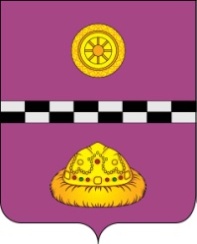 ПОСТАНОВЛЕНИЕот 26 июля 2023 года								         	     № 306В соответствии с решением Совета муниципального района «Княжпогостский» от 21 июня 2023 г. № 324 «О внесении изменений и дополнений в решение Совета муниципального района «Княжпогостский»  от 21 декабря 2022 г. № 288 «О бюджете муниципального района «Княжпогостский» на 2023 год и плановый период 2024 и 2025 годов»ПОСТАНОВЛЯЮ:Внести в постановление администрации муниципального района «Княжпогостский» от 25 декабря 2020 г. № 734 «Об утверждении муниципальной программы «Развитие отрасли «Культура» в Княжпогостском районе» (далее – постановление):  1.1. В приложение к постановлению:- паспорт муниципальной программы «Развитие отрасли «Культура» в Княжпогостском районе изложить в новой редакции согласно приложению, к настоящему постановлению;- паспорт подпрограммы № 1 «Развитие учреждений культуры дополнительного образования» изложить в редакции согласно приложению, к настоящему постановлению;- паспорт подпрограммы № 3 «Развитие музейного дела» изложить в редакции согласно приложению, к настоящему постановлению;- паспорт подпрограммы № 4 «Развитие народного, художественного творчества и культурно - досуговой деятельности»» изложить в редакции согласно приложению, к настоящему постановлению;- паспорт подпрограммы № 5 «Обеспечение условий для реализации программы» изложить в редакции согласно приложению, к настоящему постановлению;- паспорт подпрограммы № 7 «Развитие и сохранение национальных культур» изложить в редакции согласно приложению, к настоящему постановлению.1.2. В приложение к муниципальной программе «Развитие отрасли «Культура» в Княжпогостском районе»:- таблицу 3 «Ресурсное обеспечение и прогнозная (справочная) оценка расходов средств на реализацию целей муниципальной программы «Развитие отрасли «Культура» в Княжпогостском районе» в приложении к муниципальной программе изложить в редакции согласно приложению.2. Контроль за исполнением настоящего постановления возложить на первого заместителя руководителя администрации М.В. Ховрина.3. Настоящее постановление вступает в силу с момента его принятия и подлежит официальному опубликованию.Глава МР «Княжпогостский» - руководитель администрации          				              А.Л. НемчиновПриложение к постановлению администрации муниципального района «Княжпогостский» от 26 июля 2023 года № 306ПАСПОРТмуниципальной программы «Развитие отрасли «Культура в Княжпогостском районе»Характеристика текущего состояния соответствующей сферы социально-экономического развития муниципального образования	По состоянию на 1 января 2023 года сеть учреждений культуры в муниципальном районе «Княжпогостский» насчитывает 29 единицы, в том числе: 10 культурно – досуговых учреждений, 1 Центр национальных культур, 15 библиотек, 1 музей с 1 филиалом, 1 Детская школа искусств.  Численность лиц, работающих в отрасли, составляет более 200 человек. На территории МР «Княжпогостский» действует 1 центр хозяйственно-технического обеспечения.	Значительное количество учреждений культуры расположено в сельской местности – 18, в том числе 10 библиотек и 8 культурно – досуговых учреждений. На сегодняшний день удовлетворенность населения качеством предоставляемых услуг в сфере культуры (качеством культурного обслуживания) определяется общественным мнением населения посредством опроса. 	В 2022 году повысился процент удовлетворенности населения качеством предоставляемых услуг и составил –93 %.	Второй показатель, который определяет работу учреждений культуры – это   количество населения, участвующего в культурных мероприятиях. Сегодня культурно – досуговым обслуживанием охвачено 99 % населения Княжпогостского района. Этот показатель рассчитывается из количества посещений платных мероприятий, организованных учреждениями культуры.	В районе работают 138 клубных формирований, в них занимается 1838 человек, в том числе в 59 детских формированиях занимается 678 человек, что составляет – 8 % от общего количества населения.	Решение вопросов сохранения и возрождения традиционных форм культуры населения Княжпогостского района, поддержка развития народного творчества и культурно – досуговой деятельности являются важнейшими задачами Программы.    	В районе в целом созданы условия для создания единой библиотечной информационной среды, которая открывает населению возможность свободного получения информации. Библиотечным обслуживанием в 2022 году было охвачено 70 % населения Княжпогостского района. 	Организация дополнительного образования детей «Детская школа искусств» г. Емва осуществляет обучение детей по предпрофессиональным и общеразвивающим программам в области искусств. 	Проведена большая работа по увеличению количества обучающихся в МАО ДО «Детская школа искусств» г. Емва. Здесь обучается  более 350 детей. 	Музеи муниципального значения – муниципальное бюджетное учреждение                 «Княжпогостский районный историко-краеведческий музей» г. Емва (далее – МБУ «Княжпогостский районный историко- краеведческий музей») и филиал «Музей им. Питирима Сорокина в с. Туръя» МБУ «Княжпогостский РИКМ». Охват населения музейным обслуживанием составил в 2022 году 85 %.	На территории МР «Княжпогостский» для технического обслуживания учреждений культуры действует Муниципальное бюджетное учреждение «Центр хозяйственно – технического обеспечения учреждений Княжпогостского района».	Материально – техническое оснащение сельских учреждений культуры отстает от современных требований и остро нуждается в укреплении и совершенствовании. В то же время, наполняемость залов при проведении мероприятий, во многом зависит от комфортности и дизайна помещений, новизны и яркости сценического оформления, качества звуко– и свето– оборудования, современной системы безопасности. 	В приложение 1 к Программе представлены:-  таблица 1 - перечень и характеристики основных мероприятий муниципальной программы муниципального района «Княжпогостский»;- таблица 2 - перечень и сведения о целевых индикаторах (показателях) муниципальной программы, подпрограмм муниципальной программы муниципального района «Княжпогостский»;- таблица 3 – ресурсное обеспечение и прогнозная (справочная) оценка расходов средств на реализацию целей муниципальной программы муниципального района «Княжпогостский»;- таблица 4 - перечень объектов капитального строительства для муниципальных нужд, подлежащих строительству (реконструкции) за счет средств бюджета муниципального района «Княжпогостский»;- таблица 5 – информация о показателях результатов использования субсидий и (или) иных межбюджетных трансфертов, предоставляемых из республиканского бюджета Республики Коми;	- таблица 6 - информация о налоговых расходах муниципального района «Княжпогостский», соответствующих целям муниципальной программы (целям подпрограммы), ее структурным элементам.ПАСПОРТПодпрограммы № 1   основной Программы «Развитие учреждений культуры дополнительного образования»1.Характеристика сферы реализации Подпрограммы 1	Современный этап социально-экономического развития МР «Княжпогостский» требует формирования новой социокультурной среды, гуманизации образовательного пространства.За последние пять лет с учётом изменений и новых требований законодательства в сфере дополнительного образования полностью обновлена нормативно-правовая база школы, в соответствии с разработанной и утверждённой приказом ДШИ Картой локальных актов.Количество реализуемых общеобразовательных программ в ДШИ на начало 2021-2022 г.г. составляет 19 дополнительных общеобразовательных программ, в том числе: предпрофессиональных - 7, общеразвивающих программ – 12, в том числе 2 из них реализуются на платной основе.Контингент учащихся ДШИ за последние семь лет имеет тенденцию к увеличению с 267 учащихся в 2013 году до 322 учащихся в 2015 году и до 384 учащихся в 2019 году.  Таким образом, количество учащихся увеличилось более чем на 100 человек.	Контингент учащихся по предпрофессиональным программам также имеет тенденцию к росту со 104 учащихся (32,7%) в 2015 году до 218 учащихся в 2019 году (56,8%). Главным потенциалом для формирования контингента ДШИ является подготовительное отделение, оказывающее услуги на платной основе.  В ДШИ приходят дети трехлетнего возраста и получают азы музыкального, танцевального и изобразительного искусства. Обучение учащихся ведётся на 6 отделениях:ФортепианоНародных и духовых инструментов (баян, аккордеон, флейта, саксофон)Хореографическое                Теоретико-хоровое              Художественное                   Подготовительное (группы раннего эстетического развития для детей с 3-х -5-ти лет «Весёлые нотки», подготовительная группа для детей с 5,5 до 6,5 лет).	  Количество выпускников, продолживших профессиональное образование по образовательным программам в области культуры и искусства за последние три учебных года не стабильно - от 7,5% в 2017-2018у.г. до 28% в 2019-2020у.г. В среднем за последние три учебных года- 13%.ПАСПОРТПодпрограммы 3 основной программы «Развитие музейного дела»Характеристика сферы реализации Подпрограммы 3Современное понимание миссии музея требует поиска инновационных подходов к его деятельности, использование новых методов и средств в научном поиске, широкую информатизацию основных направлений музейной работы.	В настоящее время в Княжпогостском районе функционирует 1 музей с 1 филиалом. Основной фонд насчитывает 5165 тыс. единиц хранения, научно-вспомогательный фонд 3436 ед., отражающих историю, природу, культуру и быт народов, проживающих на территории Республики Коми. Охват населения музейным обслуживанием составил в 2022 году 92,8% (17370 чел. посетили выставки в музее и передвижные вне музея, участвовали в массовых мероприятиях, население района составило – 18716 чел.). Посетили выставки в стационарных условиях 4065 человек или 21,7 % населения.	Ежегодно муниципальные музеи МР «Княжпогостский» посещают более 4 тыс. человек. Две трети посетителей – это дети. 	Вместе с тем, развитие музейного дела в Княжпогостском районе тормозит ряд проблем: 	-материально-техническая база не отвечает современным требованиям музейного дела;	-превышены возможные сроки эксплуатации экспозиционного 
и фондового, технологического оборудования, ощущается острая необходимость его обновления. - ощущается нехватка экспозиционно-выставочных площадей и помещений для хранения фондов.	Реализация намеченных мероприятий Подпрограммы 3 позволит создать условия для расширения доступа различных групп населения к музейным коллекциям и музейным фондам, создания новых экспозиций в музеях Княжпогостского района, обеспечения поступления новых музейных предметов и музейных коллекций, проведения научных исследований и отражения в специфических формах материалов истории, материальной и духовной культуры коми народа, а также всех национальных групп, проживающих в Республике Коми.ПАСПОРТподпрограммы 4 основной Программы «Развитие народного художественного творчества и культурно-досуговой деятельности»Характеристика сферы реализации Подпрограммы 4	Подпрограмма 4 направлена на сохранение, поддержку и развитие народного художественного творчества Княжпогостского района; совершенствование культурно -досуговой  деятельности; обеспечение преемственности развития народно-художественного творчества, традиционной народной культуры и культурно – досуговой деятельности; сохранение и развитие государственных языков Республики Коми;  формирование высоких духовно-нравственных качеств личности и общества путём приобщения населения, в том числе и детей и молодёжи, к культурным ценностям; укрепление единства российской нации и этнокультурное развитие народов, проживающих на территории муниципального образования.По состоянию на 1 января 2023 года в Княжпогостском районе функционировали 10 культурно - досуговых учреждений. Из общего числа клубных учреждений 7 культурно -досуговых учреждений расположено в сельской местности. Для большинства населения, проживающего в сельской местности, муниципальное учреждение культуры - единственный источник, обеспечивающий условия для реализации конституционного права граждан на участие в культурной жизни и пользование учреждениями культуры, на доступ к культурным ценностям. И эти ценности востребованы. Современный подход к обновлению содержания деятельности культурно -досуговых учреждений требует совершенствования информационно-методического обеспечения специалистов учреждений культуры. Более конкретной и действенной должна стать деятельность по разработке и распространению методических изданий, этнографических, сценарных материалов.	ПАСПОРТ
подпрограммы 5 «Обеспечение условий для реализации муниципальной программы»ПАСПОРТПодпрограммы 7 основной Программы «Развитие и сохранение национальных культур»1.Характеристика сферы реализации Подпрограммы 7.	По состоянию на 1 января 2023 г. на территории Княжпогостского района действует Центр национальных культур. На базе Центра работает 15 клубных формирований. Количество участников составляет 231 человек. Учреждение создано с целью удовлетворения общественных потребностей в сохранении и развитии народной традиционной и национальной культуры и осуществления государственной национальной политики на территории Княжпогостского района.    Основными направлениями работы Учреждения являются:- возрождение, сохранение и поддержка народного творчества, декоративно-прикладного искусства и национальных культурных традиций народов, проживающих на территории Княжпогостского района;- удовлетворение потребностей населения в сохранении и развитии традиционного народного художественного творчества, любительского искусства, другой самодеятельной творческой инициативы и социально-культурной активности населения;- поддержка и развитие самобытных национальных культур, народных промыслов и ремесел;- создание условий для осуществления деятельности, связанной с реализацией прав местных национально-культурных объединений на территории муниципального района «Княжпогостский»;- оказание содействия национально-культурному развитию народов и реализации мероприятий в сфере межнациональных отношений на территории муниципального образования «Княжпогостский»;- создание и организация работы коллективов, любительских объединений, клубов по интересам и национальным принадлежностям;- предоставление услуг социально-культурного, просветительского, оздоровительного и развлекательного характера, доступных для широких слоев населения;	- развитие современных форм организации культурного досуга с учетом потребностей различных социально-возрастных, национальных групп населения.Приложение к муниципальной программе«Развитие отрасли «Культура» в Княжпогостском районе»Таблица 3Ресурсное обеспечение и прогнозная (справочная) оценка расходов средств на реализацию целей муниципальной программы «Развитие отрасли «Культура» в Княжпогостском районе»
<1> в случае отсутствия подпрограмм итоговые суммы отражаются в разрезе задач муниципальной программО внесении изменений в постановление администрации муниципального района «Княжпогостский» от 25 декабря 2020 года № 734 «Об утверждении муниципальной программы «Развитие отрасли «Культура» в Княжпогостском районе»Ответственный исполнитель ПрограммыУправление культуры и спорта  администрации муниципального района «Княжпогостский» (далее –Управление культуры и спорта)Управление культуры и спорта  администрации муниципального района «Княжпогостский» (далее –Управление культуры и спорта)Управление культуры и спорта  администрации муниципального района «Княжпогостский» (далее –Управление культуры и спорта)Управление культуры и спорта  администрации муниципального района «Княжпогостский» (далее –Управление культуры и спорта)Управление культуры и спорта  администрации муниципального района «Княжпогостский» (далее –Управление культуры и спорта)Управление культуры и спорта  администрации муниципального района «Княжпогостский» (далее –Управление культуры и спорта)Соисполнители ПрограммыМАО ДО «Детская школа искусств» г. Емва, МБУ «Княжпогостская межпоселенческая библиотечная система», МБУ «Княжпогостский районный историко-краеведческий  музей», МАУ «Княжпогостский районный Дом культуры» г. Емва, МБУ «ЦХТО», МАУ «Княжпогостский центр национальный культур»МАО ДО «Детская школа искусств» г. Емва, МБУ «Княжпогостская межпоселенческая библиотечная система», МБУ «Княжпогостский районный историко-краеведческий  музей», МАУ «Княжпогостский районный Дом культуры» г. Емва, МБУ «ЦХТО», МАУ «Княжпогостский центр национальный культур»МАО ДО «Детская школа искусств» г. Емва, МБУ «Княжпогостская межпоселенческая библиотечная система», МБУ «Княжпогостский районный историко-краеведческий  музей», МАУ «Княжпогостский районный Дом культуры» г. Емва, МБУ «ЦХТО», МАУ «Княжпогостский центр национальный культур»МАО ДО «Детская школа искусств» г. Емва, МБУ «Княжпогостская межпоселенческая библиотечная система», МБУ «Княжпогостский районный историко-краеведческий  музей», МАУ «Княжпогостский районный Дом культуры» г. Емва, МБУ «ЦХТО», МАУ «Княжпогостский центр национальный культур»МАО ДО «Детская школа искусств» г. Емва, МБУ «Княжпогостская межпоселенческая библиотечная система», МБУ «Княжпогостский районный историко-краеведческий  музей», МАУ «Княжпогостский районный Дом культуры» г. Емва, МБУ «ЦХТО», МАУ «Княжпогостский центр национальный культур»МАО ДО «Детская школа искусств» г. Емва, МБУ «Княжпогостская межпоселенческая библиотечная система», МБУ «Княжпогостский районный историко-краеведческий  музей», МАУ «Княжпогостский районный Дом культуры» г. Емва, МБУ «ЦХТО», МАУ «Княжпогостский центр национальный культур»Подпрограммы Программы1. «Развитие учреждений культуры дополнительного образования» (далее – Подпрограмма 1);2. «Развитие библиотечного дела» (далее – Подпрограмма 2);3. «Развитие музейного дела» (далее – Подпрограмма 3);4. «Развитие народного художественного творчества и культурно –досуговой деятельности» (далее – Подпрограмма 4);5. «Обеспечение условий для реализации муниципальной программы «Развитие отрасти «Культура в Княжпогостском районе» (далее – Подпрограмма 5);6. «Хозяйственно – техническое обеспечение учреждений» (далее – Подпрограмма 6).7. «Развитие и сохранение национальных культур» (далее – Подпрограмма 7) 1. «Развитие учреждений культуры дополнительного образования» (далее – Подпрограмма 1);2. «Развитие библиотечного дела» (далее – Подпрограмма 2);3. «Развитие музейного дела» (далее – Подпрограмма 3);4. «Развитие народного художественного творчества и культурно –досуговой деятельности» (далее – Подпрограмма 4);5. «Обеспечение условий для реализации муниципальной программы «Развитие отрасти «Культура в Княжпогостском районе» (далее – Подпрограмма 5);6. «Хозяйственно – техническое обеспечение учреждений» (далее – Подпрограмма 6).7. «Развитие и сохранение национальных культур» (далее – Подпрограмма 7) 1. «Развитие учреждений культуры дополнительного образования» (далее – Подпрограмма 1);2. «Развитие библиотечного дела» (далее – Подпрограмма 2);3. «Развитие музейного дела» (далее – Подпрограмма 3);4. «Развитие народного художественного творчества и культурно –досуговой деятельности» (далее – Подпрограмма 4);5. «Обеспечение условий для реализации муниципальной программы «Развитие отрасти «Культура в Княжпогостском районе» (далее – Подпрограмма 5);6. «Хозяйственно – техническое обеспечение учреждений» (далее – Подпрограмма 6).7. «Развитие и сохранение национальных культур» (далее – Подпрограмма 7) 1. «Развитие учреждений культуры дополнительного образования» (далее – Подпрограмма 1);2. «Развитие библиотечного дела» (далее – Подпрограмма 2);3. «Развитие музейного дела» (далее – Подпрограмма 3);4. «Развитие народного художественного творчества и культурно –досуговой деятельности» (далее – Подпрограмма 4);5. «Обеспечение условий для реализации муниципальной программы «Развитие отрасти «Культура в Княжпогостском районе» (далее – Подпрограмма 5);6. «Хозяйственно – техническое обеспечение учреждений» (далее – Подпрограмма 6).7. «Развитие и сохранение национальных культур» (далее – Подпрограмма 7) 1. «Развитие учреждений культуры дополнительного образования» (далее – Подпрограмма 1);2. «Развитие библиотечного дела» (далее – Подпрограмма 2);3. «Развитие музейного дела» (далее – Подпрограмма 3);4. «Развитие народного художественного творчества и культурно –досуговой деятельности» (далее – Подпрограмма 4);5. «Обеспечение условий для реализации муниципальной программы «Развитие отрасти «Культура в Княжпогостском районе» (далее – Подпрограмма 5);6. «Хозяйственно – техническое обеспечение учреждений» (далее – Подпрограмма 6).7. «Развитие и сохранение национальных культур» (далее – Подпрограмма 7) 1. «Развитие учреждений культуры дополнительного образования» (далее – Подпрограмма 1);2. «Развитие библиотечного дела» (далее – Подпрограмма 2);3. «Развитие музейного дела» (далее – Подпрограмма 3);4. «Развитие народного художественного творчества и культурно –досуговой деятельности» (далее – Подпрограмма 4);5. «Обеспечение условий для реализации муниципальной программы «Развитие отрасти «Культура в Княжпогостском районе» (далее – Подпрограмма 5);6. «Хозяйственно – техническое обеспечение учреждений» (далее – Подпрограмма 6).7. «Развитие и сохранение национальных культур» (далее – Подпрограмма 7) Цель Программы   Развитие культурного потенциала жителей Княжпогостского района, как духовно-нравственного основания для формирования гармоничного развитой личности, единства социокультурного пространства и приобщение граждан к культурному и природному наследию.Развитие культурного потенциала жителей Княжпогостского района, как духовно-нравственного основания для формирования гармоничного развитой личности, единства социокультурного пространства и приобщение граждан к культурному и природному наследию.Развитие культурного потенциала жителей Княжпогостского района, как духовно-нравственного основания для формирования гармоничного развитой личности, единства социокультурного пространства и приобщение граждан к культурному и природному наследию.Развитие культурного потенциала жителей Княжпогостского района, как духовно-нравственного основания для формирования гармоничного развитой личности, единства социокультурного пространства и приобщение граждан к культурному и природному наследию.Развитие культурного потенциала жителей Княжпогостского района, как духовно-нравственного основания для формирования гармоничного развитой личности, единства социокультурного пространства и приобщение граждан к культурному и природному наследию.Развитие культурного потенциала жителей Княжпогостского района, как духовно-нравственного основания для формирования гармоничного развитой личности, единства социокультурного пространства и приобщение граждан к культурному и природному наследию.Задачи Программы1.Обеспечение условий для эффективного развития и модернизации муниципальной системы дополнительного образования детей в сфере искусства и культуры на территории муниципального района «Княжпогостский». 2. Организация библиотечного обслуживания населения и создание условий для повышения качества и разнообразия услуг, предоставляемых библиотекой населению3.Обеспечение доступности объектов сферы культуры, сохранение и актуализация культурного и исторического наследия4. Обеспечение реализации подпрограмм, основных мероприятий программы в соответствии с установленными сроками.5. Хозяйственно-техническое обеспечение учреждений.6. Удовлетворения общественных потребностей в сохранении и развитии народной традиции и национальной культуры и осуществлении государственной национальной политики на территории Княжпогостского района.7. Формирование благоприятных условий реализации, воспроизводства и развития творческого потенциала населения МР «Княжпогостский».1.Обеспечение условий для эффективного развития и модернизации муниципальной системы дополнительного образования детей в сфере искусства и культуры на территории муниципального района «Княжпогостский». 2. Организация библиотечного обслуживания населения и создание условий для повышения качества и разнообразия услуг, предоставляемых библиотекой населению3.Обеспечение доступности объектов сферы культуры, сохранение и актуализация культурного и исторического наследия4. Обеспечение реализации подпрограмм, основных мероприятий программы в соответствии с установленными сроками.5. Хозяйственно-техническое обеспечение учреждений.6. Удовлетворения общественных потребностей в сохранении и развитии народной традиции и национальной культуры и осуществлении государственной национальной политики на территории Княжпогостского района.7. Формирование благоприятных условий реализации, воспроизводства и развития творческого потенциала населения МР «Княжпогостский».1.Обеспечение условий для эффективного развития и модернизации муниципальной системы дополнительного образования детей в сфере искусства и культуры на территории муниципального района «Княжпогостский». 2. Организация библиотечного обслуживания населения и создание условий для повышения качества и разнообразия услуг, предоставляемых библиотекой населению3.Обеспечение доступности объектов сферы культуры, сохранение и актуализация культурного и исторического наследия4. Обеспечение реализации подпрограмм, основных мероприятий программы в соответствии с установленными сроками.5. Хозяйственно-техническое обеспечение учреждений.6. Удовлетворения общественных потребностей в сохранении и развитии народной традиции и национальной культуры и осуществлении государственной национальной политики на территории Княжпогостского района.7. Формирование благоприятных условий реализации, воспроизводства и развития творческого потенциала населения МР «Княжпогостский».1.Обеспечение условий для эффективного развития и модернизации муниципальной системы дополнительного образования детей в сфере искусства и культуры на территории муниципального района «Княжпогостский». 2. Организация библиотечного обслуживания населения и создание условий для повышения качества и разнообразия услуг, предоставляемых библиотекой населению3.Обеспечение доступности объектов сферы культуры, сохранение и актуализация культурного и исторического наследия4. Обеспечение реализации подпрограмм, основных мероприятий программы в соответствии с установленными сроками.5. Хозяйственно-техническое обеспечение учреждений.6. Удовлетворения общественных потребностей в сохранении и развитии народной традиции и национальной культуры и осуществлении государственной национальной политики на территории Княжпогостского района.7. Формирование благоприятных условий реализации, воспроизводства и развития творческого потенциала населения МР «Княжпогостский».1.Обеспечение условий для эффективного развития и модернизации муниципальной системы дополнительного образования детей в сфере искусства и культуры на территории муниципального района «Княжпогостский». 2. Организация библиотечного обслуживания населения и создание условий для повышения качества и разнообразия услуг, предоставляемых библиотекой населению3.Обеспечение доступности объектов сферы культуры, сохранение и актуализация культурного и исторического наследия4. Обеспечение реализации подпрограмм, основных мероприятий программы в соответствии с установленными сроками.5. Хозяйственно-техническое обеспечение учреждений.6. Удовлетворения общественных потребностей в сохранении и развитии народной традиции и национальной культуры и осуществлении государственной национальной политики на территории Княжпогостского района.7. Формирование благоприятных условий реализации, воспроизводства и развития творческого потенциала населения МР «Княжпогостский».1.Обеспечение условий для эффективного развития и модернизации муниципальной системы дополнительного образования детей в сфере искусства и культуры на территории муниципального района «Княжпогостский». 2. Организация библиотечного обслуживания населения и создание условий для повышения качества и разнообразия услуг, предоставляемых библиотекой населению3.Обеспечение доступности объектов сферы культуры, сохранение и актуализация культурного и исторического наследия4. Обеспечение реализации подпрограмм, основных мероприятий программы в соответствии с установленными сроками.5. Хозяйственно-техническое обеспечение учреждений.6. Удовлетворения общественных потребностей в сохранении и развитии народной традиции и национальной культуры и осуществлении государственной национальной политики на территории Княжпогостского района.7. Формирование благоприятных условий реализации, воспроизводства и развития творческого потенциала населения МР «Княжпогостский».Целевые индикаторы и показатели ПрограммыДоля детей, привлекаемых к участию в творческих мероприятиях, от общего числа детей (процент). 2.Уровень удовлетворенности граждан муниципального района «Княжпогостский» качеством предоставления муниципальных услуг в сфере культуры (от общего числа опрошенных) (процент).3.Удельный вес населения, участвующего в платных культурно – досуговых мероприятиях, проводимых муниципальными учреждениями культуры (процент).4. Увеличение числа посещений учреждений культуры населением Княжпогостского района к уровню 2019 года (процент).5. Среднее количество выставок в расчете на 10 тыс. человек (единиц на 10 тыс. населения).6.Средняя численность участников клубных формирований в расчете на 1 тыс. человек.7. Доля зданий и сооружений государственных (муниципальных) учреждений сферы культуры, состояние которых является удовлетворительным, в общем количестве зданий и сооружений государственных (муниципальных) учреждений сферы культуры (процент).8. Доля представленных зрителю музейных предметов в общем количестве музейных предметов основного фонда в год (процент). 9. Количество реализованных проектов «Народный бюджет» в отрасли «Культура»Доля детей, привлекаемых к участию в творческих мероприятиях, от общего числа детей (процент). 2.Уровень удовлетворенности граждан муниципального района «Княжпогостский» качеством предоставления муниципальных услуг в сфере культуры (от общего числа опрошенных) (процент).3.Удельный вес населения, участвующего в платных культурно – досуговых мероприятиях, проводимых муниципальными учреждениями культуры (процент).4. Увеличение числа посещений учреждений культуры населением Княжпогостского района к уровню 2019 года (процент).5. Среднее количество выставок в расчете на 10 тыс. человек (единиц на 10 тыс. населения).6.Средняя численность участников клубных формирований в расчете на 1 тыс. человек.7. Доля зданий и сооружений государственных (муниципальных) учреждений сферы культуры, состояние которых является удовлетворительным, в общем количестве зданий и сооружений государственных (муниципальных) учреждений сферы культуры (процент).8. Доля представленных зрителю музейных предметов в общем количестве музейных предметов основного фонда в год (процент). 9. Количество реализованных проектов «Народный бюджет» в отрасли «Культура»Доля детей, привлекаемых к участию в творческих мероприятиях, от общего числа детей (процент). 2.Уровень удовлетворенности граждан муниципального района «Княжпогостский» качеством предоставления муниципальных услуг в сфере культуры (от общего числа опрошенных) (процент).3.Удельный вес населения, участвующего в платных культурно – досуговых мероприятиях, проводимых муниципальными учреждениями культуры (процент).4. Увеличение числа посещений учреждений культуры населением Княжпогостского района к уровню 2019 года (процент).5. Среднее количество выставок в расчете на 10 тыс. человек (единиц на 10 тыс. населения).6.Средняя численность участников клубных формирований в расчете на 1 тыс. человек.7. Доля зданий и сооружений государственных (муниципальных) учреждений сферы культуры, состояние которых является удовлетворительным, в общем количестве зданий и сооружений государственных (муниципальных) учреждений сферы культуры (процент).8. Доля представленных зрителю музейных предметов в общем количестве музейных предметов основного фонда в год (процент). 9. Количество реализованных проектов «Народный бюджет» в отрасли «Культура»Доля детей, привлекаемых к участию в творческих мероприятиях, от общего числа детей (процент). 2.Уровень удовлетворенности граждан муниципального района «Княжпогостский» качеством предоставления муниципальных услуг в сфере культуры (от общего числа опрошенных) (процент).3.Удельный вес населения, участвующего в платных культурно – досуговых мероприятиях, проводимых муниципальными учреждениями культуры (процент).4. Увеличение числа посещений учреждений культуры населением Княжпогостского района к уровню 2019 года (процент).5. Среднее количество выставок в расчете на 10 тыс. человек (единиц на 10 тыс. населения).6.Средняя численность участников клубных формирований в расчете на 1 тыс. человек.7. Доля зданий и сооружений государственных (муниципальных) учреждений сферы культуры, состояние которых является удовлетворительным, в общем количестве зданий и сооружений государственных (муниципальных) учреждений сферы культуры (процент).8. Доля представленных зрителю музейных предметов в общем количестве музейных предметов основного фонда в год (процент). 9. Количество реализованных проектов «Народный бюджет» в отрасли «Культура»Доля детей, привлекаемых к участию в творческих мероприятиях, от общего числа детей (процент). 2.Уровень удовлетворенности граждан муниципального района «Княжпогостский» качеством предоставления муниципальных услуг в сфере культуры (от общего числа опрошенных) (процент).3.Удельный вес населения, участвующего в платных культурно – досуговых мероприятиях, проводимых муниципальными учреждениями культуры (процент).4. Увеличение числа посещений учреждений культуры населением Княжпогостского района к уровню 2019 года (процент).5. Среднее количество выставок в расчете на 10 тыс. человек (единиц на 10 тыс. населения).6.Средняя численность участников клубных формирований в расчете на 1 тыс. человек.7. Доля зданий и сооружений государственных (муниципальных) учреждений сферы культуры, состояние которых является удовлетворительным, в общем количестве зданий и сооружений государственных (муниципальных) учреждений сферы культуры (процент).8. Доля представленных зрителю музейных предметов в общем количестве музейных предметов основного фонда в год (процент). 9. Количество реализованных проектов «Народный бюджет» в отрасли «Культура»Доля детей, привлекаемых к участию в творческих мероприятиях, от общего числа детей (процент). 2.Уровень удовлетворенности граждан муниципального района «Княжпогостский» качеством предоставления муниципальных услуг в сфере культуры (от общего числа опрошенных) (процент).3.Удельный вес населения, участвующего в платных культурно – досуговых мероприятиях, проводимых муниципальными учреждениями культуры (процент).4. Увеличение числа посещений учреждений культуры населением Княжпогостского района к уровню 2019 года (процент).5. Среднее количество выставок в расчете на 10 тыс. человек (единиц на 10 тыс. населения).6.Средняя численность участников клубных формирований в расчете на 1 тыс. человек.7. Доля зданий и сооружений государственных (муниципальных) учреждений сферы культуры, состояние которых является удовлетворительным, в общем количестве зданий и сооружений государственных (муниципальных) учреждений сферы культуры (процент).8. Доля представленных зрителю музейных предметов в общем количестве музейных предметов основного фонда в год (процент). 9. Количество реализованных проектов «Народный бюджет» в отрасли «Культура»Сроки реализации Программы       I этап 2021 –2026 годы.                           I этап 2021 –2026 годы.                           I этап 2021 –2026 годы.                           I этап 2021 –2026 годы.                           I этап 2021 –2026 годы.                           I этап 2021 –2026 годы.                           Объемы и источники        
финансирования   
Программы        ГодСредства федерального бюджета (тыс. руб.)Средства республиканского бюджета (тыс. руб.)Средства местного бюджета (тыс. руб.)Средства от приносящей доход деятельности (тыс. руб.)Всего (тыс.руб.)Объемы и источники        
финансирования   
Программы        20212022202320242025ИТОГО1 114,424721,532168,7170,000,002 004,67333 752,50358 656,70547 632,14945 654,20045 654,200231 349,75783 748,64478 984,48066 390,02149 043,23159 867,012338 033,3880,000,000,000,000,000,00118 615,571138 362,717114190,88794 697,431105 521,212571 387,818Ожидаемые результаты реализацииПрограммы1. Увеличена доля детей, привлекаемых к участию в творческих мероприятиях, от общего числа детей до 8,4 процентов к 2026 году.2.Увеличен уровень удовлетворенности граждан муниципального района «Княжпогостский» качеством предоставления муниципальных услуг в сфере культуры (от общего числа опрошенных) до 89,9 процентов к 2026 году.3. Увеличен удельный вес населения, участвующего в платных культурно – досуговых мероприятиях, проводимых муниципальными учреждениями культуры до 89 % к 2026 году.4. Увеличение числа посещений учреждений культуры населением Княжпогостского района к уровню 2019 года до 2 % к 2026 году.5. Повышение среднего количества выставок в расчете на 10 тыс. человек до 41 единиц на 10 тыс. населения к 2026 году.6.Увеличение средней численности участников клубных формирований на 1 тыс. человек до 102 человек на 1 тыс. населения к 2026 году.7.Сохранение доли зданий и сооружений муниципальных учреждений сферы культуры, состояние которых является удовлетворительным, в общем количестве зданий и сооружений муниципальных учреждений сферы культуры на уровне 100 процентов к 2026 году.8. Увеличена доля представленных зрителю музейных предметов в общем количестве музейных предметов основного фонда в год до 49,8 % процентов к 2026 году.9. Сохранение количества реализованных проектов «Народный бюджет» в отрасли «Культура» к 2026 году.1. Увеличена доля детей, привлекаемых к участию в творческих мероприятиях, от общего числа детей до 8,4 процентов к 2026 году.2.Увеличен уровень удовлетворенности граждан муниципального района «Княжпогостский» качеством предоставления муниципальных услуг в сфере культуры (от общего числа опрошенных) до 89,9 процентов к 2026 году.3. Увеличен удельный вес населения, участвующего в платных культурно – досуговых мероприятиях, проводимых муниципальными учреждениями культуры до 89 % к 2026 году.4. Увеличение числа посещений учреждений культуры населением Княжпогостского района к уровню 2019 года до 2 % к 2026 году.5. Повышение среднего количества выставок в расчете на 10 тыс. человек до 41 единиц на 10 тыс. населения к 2026 году.6.Увеличение средней численности участников клубных формирований на 1 тыс. человек до 102 человек на 1 тыс. населения к 2026 году.7.Сохранение доли зданий и сооружений муниципальных учреждений сферы культуры, состояние которых является удовлетворительным, в общем количестве зданий и сооружений муниципальных учреждений сферы культуры на уровне 100 процентов к 2026 году.8. Увеличена доля представленных зрителю музейных предметов в общем количестве музейных предметов основного фонда в год до 49,8 % процентов к 2026 году.9. Сохранение количества реализованных проектов «Народный бюджет» в отрасли «Культура» к 2026 году.1. Увеличена доля детей, привлекаемых к участию в творческих мероприятиях, от общего числа детей до 8,4 процентов к 2026 году.2.Увеличен уровень удовлетворенности граждан муниципального района «Княжпогостский» качеством предоставления муниципальных услуг в сфере культуры (от общего числа опрошенных) до 89,9 процентов к 2026 году.3. Увеличен удельный вес населения, участвующего в платных культурно – досуговых мероприятиях, проводимых муниципальными учреждениями культуры до 89 % к 2026 году.4. Увеличение числа посещений учреждений культуры населением Княжпогостского района к уровню 2019 года до 2 % к 2026 году.5. Повышение среднего количества выставок в расчете на 10 тыс. человек до 41 единиц на 10 тыс. населения к 2026 году.6.Увеличение средней численности участников клубных формирований на 1 тыс. человек до 102 человек на 1 тыс. населения к 2026 году.7.Сохранение доли зданий и сооружений муниципальных учреждений сферы культуры, состояние которых является удовлетворительным, в общем количестве зданий и сооружений муниципальных учреждений сферы культуры на уровне 100 процентов к 2026 году.8. Увеличена доля представленных зрителю музейных предметов в общем количестве музейных предметов основного фонда в год до 49,8 % процентов к 2026 году.9. Сохранение количества реализованных проектов «Народный бюджет» в отрасли «Культура» к 2026 году.1. Увеличена доля детей, привлекаемых к участию в творческих мероприятиях, от общего числа детей до 8,4 процентов к 2026 году.2.Увеличен уровень удовлетворенности граждан муниципального района «Княжпогостский» качеством предоставления муниципальных услуг в сфере культуры (от общего числа опрошенных) до 89,9 процентов к 2026 году.3. Увеличен удельный вес населения, участвующего в платных культурно – досуговых мероприятиях, проводимых муниципальными учреждениями культуры до 89 % к 2026 году.4. Увеличение числа посещений учреждений культуры населением Княжпогостского района к уровню 2019 года до 2 % к 2026 году.5. Повышение среднего количества выставок в расчете на 10 тыс. человек до 41 единиц на 10 тыс. населения к 2026 году.6.Увеличение средней численности участников клубных формирований на 1 тыс. человек до 102 человек на 1 тыс. населения к 2026 году.7.Сохранение доли зданий и сооружений муниципальных учреждений сферы культуры, состояние которых является удовлетворительным, в общем количестве зданий и сооружений муниципальных учреждений сферы культуры на уровне 100 процентов к 2026 году.8. Увеличена доля представленных зрителю музейных предметов в общем количестве музейных предметов основного фонда в год до 49,8 % процентов к 2026 году.9. Сохранение количества реализованных проектов «Народный бюджет» в отрасли «Культура» к 2026 году.1. Увеличена доля детей, привлекаемых к участию в творческих мероприятиях, от общего числа детей до 8,4 процентов к 2026 году.2.Увеличен уровень удовлетворенности граждан муниципального района «Княжпогостский» качеством предоставления муниципальных услуг в сфере культуры (от общего числа опрошенных) до 89,9 процентов к 2026 году.3. Увеличен удельный вес населения, участвующего в платных культурно – досуговых мероприятиях, проводимых муниципальными учреждениями культуры до 89 % к 2026 году.4. Увеличение числа посещений учреждений культуры населением Княжпогостского района к уровню 2019 года до 2 % к 2026 году.5. Повышение среднего количества выставок в расчете на 10 тыс. человек до 41 единиц на 10 тыс. населения к 2026 году.6.Увеличение средней численности участников клубных формирований на 1 тыс. человек до 102 человек на 1 тыс. населения к 2026 году.7.Сохранение доли зданий и сооружений муниципальных учреждений сферы культуры, состояние которых является удовлетворительным, в общем количестве зданий и сооружений муниципальных учреждений сферы культуры на уровне 100 процентов к 2026 году.8. Увеличена доля представленных зрителю музейных предметов в общем количестве музейных предметов основного фонда в год до 49,8 % процентов к 2026 году.9. Сохранение количества реализованных проектов «Народный бюджет» в отрасли «Культура» к 2026 году.1. Увеличена доля детей, привлекаемых к участию в творческих мероприятиях, от общего числа детей до 8,4 процентов к 2026 году.2.Увеличен уровень удовлетворенности граждан муниципального района «Княжпогостский» качеством предоставления муниципальных услуг в сфере культуры (от общего числа опрошенных) до 89,9 процентов к 2026 году.3. Увеличен удельный вес населения, участвующего в платных культурно – досуговых мероприятиях, проводимых муниципальными учреждениями культуры до 89 % к 2026 году.4. Увеличение числа посещений учреждений культуры населением Княжпогостского района к уровню 2019 года до 2 % к 2026 году.5. Повышение среднего количества выставок в расчете на 10 тыс. человек до 41 единиц на 10 тыс. населения к 2026 году.6.Увеличение средней численности участников клубных формирований на 1 тыс. человек до 102 человек на 1 тыс. населения к 2026 году.7.Сохранение доли зданий и сооружений муниципальных учреждений сферы культуры, состояние которых является удовлетворительным, в общем количестве зданий и сооружений муниципальных учреждений сферы культуры на уровне 100 процентов к 2026 году.8. Увеличена доля представленных зрителю музейных предметов в общем количестве музейных предметов основного фонда в год до 49,8 % процентов к 2026 году.9. Сохранение количества реализованных проектов «Народный бюджет» в отрасли «Культура» к 2026 году.Наименование  Подпрограммы«Развитие  учреждений культуры  дополнительного образования» (далее - Подпрограмма 1).«Развитие  учреждений культуры  дополнительного образования» (далее - Подпрограмма 1).«Развитие  учреждений культуры  дополнительного образования» (далее - Подпрограмма 1).«Развитие  учреждений культуры  дополнительного образования» (далее - Подпрограмма 1).«Развитие  учреждений культуры  дополнительного образования» (далее - Подпрограмма 1).«Развитие  учреждений культуры  дополнительного образования» (далее - Подпрограмма 1).Ответственный исполнительПодпрограммы 1Управление культуры и спорта администрации муниципального района «Княжпогостский».Управление культуры и спорта администрации муниципального района «Княжпогостский».Управление культуры и спорта администрации муниципального района «Княжпогостский».Управление культуры и спорта администрации муниципального района «Княжпогостский».Управление культуры и спорта администрации муниципального района «Княжпогостский».Управление культуры и спорта администрации муниципального района «Княжпогостский».Соисполнители Подпрограммы 1МАО ДО «Детская школа искусств» г. Емва (далее - МАО ДО «ДШИ» г. Емва).МАО ДО «Детская школа искусств» г. Емва (далее - МАО ДО «ДШИ» г. Емва).МАО ДО «Детская школа искусств» г. Емва (далее - МАО ДО «ДШИ» г. Емва).МАО ДО «Детская школа искусств» г. Емва (далее - МАО ДО «ДШИ» г. Емва).МАО ДО «Детская школа искусств» г. Емва (далее - МАО ДО «ДШИ» г. Емва).МАО ДО «Детская школа искусств» г. Емва (далее - МАО ДО «ДШИ» г. Емва).Цель Подпрограммы 1   Обеспечение условий для эффективного развития и модернизации муниципальной системы дополнительного образования детей в сфере искусства и культуры на территории муниципального района «Княжпогостский». Обеспечение условий для эффективного развития и модернизации муниципальной системы дополнительного образования детей в сфере искусства и культуры на территории муниципального района «Княжпогостский». Обеспечение условий для эффективного развития и модернизации муниципальной системы дополнительного образования детей в сфере искусства и культуры на территории муниципального района «Княжпогостский». Обеспечение условий для эффективного развития и модернизации муниципальной системы дополнительного образования детей в сфере искусства и культуры на территории муниципального района «Княжпогостский». Обеспечение условий для эффективного развития и модернизации муниципальной системы дополнительного образования детей в сфере искусства и культуры на территории муниципального района «Княжпогостский». Обеспечение условий для эффективного развития и модернизации муниципальной системы дополнительного образования детей в сфере искусства и культуры на территории муниципального района «Княжпогостский». Задачи Подпрограммы 11. Укрепление материально-технической базы для расширения возможностей введения новых современных направлений в систему дополнительного образования детей в сфере искусства и культуры, проведение ремонтных работ в учреждении. 
2. Совершенствование системы повышения квалификации педагогических кадров.3. Выявления и поддержки одаренных детей.1. Укрепление материально-технической базы для расширения возможностей введения новых современных направлений в систему дополнительного образования детей в сфере искусства и культуры, проведение ремонтных работ в учреждении. 
2. Совершенствование системы повышения квалификации педагогических кадров.3. Выявления и поддержки одаренных детей.1. Укрепление материально-технической базы для расширения возможностей введения новых современных направлений в систему дополнительного образования детей в сфере искусства и культуры, проведение ремонтных работ в учреждении. 
2. Совершенствование системы повышения квалификации педагогических кадров.3. Выявления и поддержки одаренных детей.1. Укрепление материально-технической базы для расширения возможностей введения новых современных направлений в систему дополнительного образования детей в сфере искусства и культуры, проведение ремонтных работ в учреждении. 
2. Совершенствование системы повышения квалификации педагогических кадров.3. Выявления и поддержки одаренных детей.1. Укрепление материально-технической базы для расширения возможностей введения новых современных направлений в систему дополнительного образования детей в сфере искусства и культуры, проведение ремонтных работ в учреждении. 
2. Совершенствование системы повышения квалификации педагогических кадров.3. Выявления и поддержки одаренных детей.1. Укрепление материально-технической базы для расширения возможностей введения новых современных направлений в систему дополнительного образования детей в сфере искусства и культуры, проведение ремонтных работ в учреждении. 
2. Совершенствование системы повышения квалификации педагогических кадров.3. Выявления и поддержки одаренных детей.Целевые индикаторы и показатели Подпрограммы 11. Количество творческих мероприятий, проведенных учреждениями дополнительного образования в сфере культуры (единиц).2. Удовлетворенность населения качеством дополнительного образования от общего числа опрошенных родителей, дети которых посещают организацию дополнительного образования (процент).3. Доля детей, охваченных дополнительным образованием, в общей численности детей в возрасте от 3 до 18 лет (процент).4. Доля дополнительных предпрофессиональных общеобразовательных программ в области искусств в ДШИ в общей численности реализующих программ (процент).5. Доля учащихся охваченных обучением по дополнительным предпрофессиональным программам (процент).6. Доля преподавателей, прошедших аттестацию, повышение квалификации, в общем количестве педагогических работников (процент).1. Количество творческих мероприятий, проведенных учреждениями дополнительного образования в сфере культуры (единиц).2. Удовлетворенность населения качеством дополнительного образования от общего числа опрошенных родителей, дети которых посещают организацию дополнительного образования (процент).3. Доля детей, охваченных дополнительным образованием, в общей численности детей в возрасте от 3 до 18 лет (процент).4. Доля дополнительных предпрофессиональных общеобразовательных программ в области искусств в ДШИ в общей численности реализующих программ (процент).5. Доля учащихся охваченных обучением по дополнительным предпрофессиональным программам (процент).6. Доля преподавателей, прошедших аттестацию, повышение квалификации, в общем количестве педагогических работников (процент).1. Количество творческих мероприятий, проведенных учреждениями дополнительного образования в сфере культуры (единиц).2. Удовлетворенность населения качеством дополнительного образования от общего числа опрошенных родителей, дети которых посещают организацию дополнительного образования (процент).3. Доля детей, охваченных дополнительным образованием, в общей численности детей в возрасте от 3 до 18 лет (процент).4. Доля дополнительных предпрофессиональных общеобразовательных программ в области искусств в ДШИ в общей численности реализующих программ (процент).5. Доля учащихся охваченных обучением по дополнительным предпрофессиональным программам (процент).6. Доля преподавателей, прошедших аттестацию, повышение квалификации, в общем количестве педагогических работников (процент).1. Количество творческих мероприятий, проведенных учреждениями дополнительного образования в сфере культуры (единиц).2. Удовлетворенность населения качеством дополнительного образования от общего числа опрошенных родителей, дети которых посещают организацию дополнительного образования (процент).3. Доля детей, охваченных дополнительным образованием, в общей численности детей в возрасте от 3 до 18 лет (процент).4. Доля дополнительных предпрофессиональных общеобразовательных программ в области искусств в ДШИ в общей численности реализующих программ (процент).5. Доля учащихся охваченных обучением по дополнительным предпрофессиональным программам (процент).6. Доля преподавателей, прошедших аттестацию, повышение квалификации, в общем количестве педагогических работников (процент).1. Количество творческих мероприятий, проведенных учреждениями дополнительного образования в сфере культуры (единиц).2. Удовлетворенность населения качеством дополнительного образования от общего числа опрошенных родителей, дети которых посещают организацию дополнительного образования (процент).3. Доля детей, охваченных дополнительным образованием, в общей численности детей в возрасте от 3 до 18 лет (процент).4. Доля дополнительных предпрофессиональных общеобразовательных программ в области искусств в ДШИ в общей численности реализующих программ (процент).5. Доля учащихся охваченных обучением по дополнительным предпрофессиональным программам (процент).6. Доля преподавателей, прошедших аттестацию, повышение квалификации, в общем количестве педагогических работников (процент).1. Количество творческих мероприятий, проведенных учреждениями дополнительного образования в сфере культуры (единиц).2. Удовлетворенность населения качеством дополнительного образования от общего числа опрошенных родителей, дети которых посещают организацию дополнительного образования (процент).3. Доля детей, охваченных дополнительным образованием, в общей численности детей в возрасте от 3 до 18 лет (процент).4. Доля дополнительных предпрофессиональных общеобразовательных программ в области искусств в ДШИ в общей численности реализующих программ (процент).5. Доля учащихся охваченных обучением по дополнительным предпрофессиональным программам (процент).6. Доля преподавателей, прошедших аттестацию, повышение квалификации, в общем количестве педагогических работников (процент).Сроки реализации Подпрограммы     1  I этап 2021– 2026 годы.    I этап 2021– 2026 годы.    I этап 2021– 2026 годы.    I этап 2021– 2026 годы.    I этап 2021– 2026 годы.    I этап 2021– 2026 годы.    Объемы и источники        
финансирования   
Подпрограммы  1      ГодСредства федерального бюджета (тыс. руб.)Средства республиканского бюджета (тыс. руб.)Средства местного бюджета (тыс. руб.)Средства от приносящей доход деятельности (тыс. руб.)Всего (тыс. руб.)Объемы и источники        
финансирования   
Подпрограммы  1      20212022202320242025ИТОГО  0,000,000,000,000,000,003 924,0004 954,2005 483,8005 483,8005 483,80025 329,60014 354,32812 977,88911 565,65210 903,15210 903,15260 704,1730,000,000,000,000,000,0018 278,32817 932,08917 049,45216 386,95216 386,95286 033,773Ожидаемые результаты реализацииПодпрограммы 1Реализация Подпрограммы 1 позволит обеспечить:1. Увеличение количества творческих мероприятий, проведенных учреждениями дополнительного образования в сфере культуры до 17 единиц к 2026 году.2. Повышение удовлетворенности населения качеством дополнительного образования от общего числа опрошенных родителей, дети которых посещают организацию дополнительного образования до 79 % к 2026 году.3. Увеличена доля детей, охваченных дополнительным образованием, в общей численности детей в возрасте от 3 до 18 лет до 10,10% к 2026 году.4. Сохранение доли дополнительных предпрофессиональных общеобразовательных программ в области искусств в ДШИ в общей численности реализующих программ на уровне 53,3 % к 2026 году.5. Сохранение доли учащихся охваченных обучением по дополнительным предпрофессиональным программам на уровне 65 % к 2026 году.6. Увеличена доля преподавателей, прошедших аттестацию, повышение квалификации, в общем количестве педагогических работников до 34% к 2026 году.Реализация Подпрограммы 1 позволит обеспечить:1. Увеличение количества творческих мероприятий, проведенных учреждениями дополнительного образования в сфере культуры до 17 единиц к 2026 году.2. Повышение удовлетворенности населения качеством дополнительного образования от общего числа опрошенных родителей, дети которых посещают организацию дополнительного образования до 79 % к 2026 году.3. Увеличена доля детей, охваченных дополнительным образованием, в общей численности детей в возрасте от 3 до 18 лет до 10,10% к 2026 году.4. Сохранение доли дополнительных предпрофессиональных общеобразовательных программ в области искусств в ДШИ в общей численности реализующих программ на уровне 53,3 % к 2026 году.5. Сохранение доли учащихся охваченных обучением по дополнительным предпрофессиональным программам на уровне 65 % к 2026 году.6. Увеличена доля преподавателей, прошедших аттестацию, повышение квалификации, в общем количестве педагогических работников до 34% к 2026 году.Реализация Подпрограммы 1 позволит обеспечить:1. Увеличение количества творческих мероприятий, проведенных учреждениями дополнительного образования в сфере культуры до 17 единиц к 2026 году.2. Повышение удовлетворенности населения качеством дополнительного образования от общего числа опрошенных родителей, дети которых посещают организацию дополнительного образования до 79 % к 2026 году.3. Увеличена доля детей, охваченных дополнительным образованием, в общей численности детей в возрасте от 3 до 18 лет до 10,10% к 2026 году.4. Сохранение доли дополнительных предпрофессиональных общеобразовательных программ в области искусств в ДШИ в общей численности реализующих программ на уровне 53,3 % к 2026 году.5. Сохранение доли учащихся охваченных обучением по дополнительным предпрофессиональным программам на уровне 65 % к 2026 году.6. Увеличена доля преподавателей, прошедших аттестацию, повышение квалификации, в общем количестве педагогических работников до 34% к 2026 году.Реализация Подпрограммы 1 позволит обеспечить:1. Увеличение количества творческих мероприятий, проведенных учреждениями дополнительного образования в сфере культуры до 17 единиц к 2026 году.2. Повышение удовлетворенности населения качеством дополнительного образования от общего числа опрошенных родителей, дети которых посещают организацию дополнительного образования до 79 % к 2026 году.3. Увеличена доля детей, охваченных дополнительным образованием, в общей численности детей в возрасте от 3 до 18 лет до 10,10% к 2026 году.4. Сохранение доли дополнительных предпрофессиональных общеобразовательных программ в области искусств в ДШИ в общей численности реализующих программ на уровне 53,3 % к 2026 году.5. Сохранение доли учащихся охваченных обучением по дополнительным предпрофессиональным программам на уровне 65 % к 2026 году.6. Увеличена доля преподавателей, прошедших аттестацию, повышение квалификации, в общем количестве педагогических работников до 34% к 2026 году.Реализация Подпрограммы 1 позволит обеспечить:1. Увеличение количества творческих мероприятий, проведенных учреждениями дополнительного образования в сфере культуры до 17 единиц к 2026 году.2. Повышение удовлетворенности населения качеством дополнительного образования от общего числа опрошенных родителей, дети которых посещают организацию дополнительного образования до 79 % к 2026 году.3. Увеличена доля детей, охваченных дополнительным образованием, в общей численности детей в возрасте от 3 до 18 лет до 10,10% к 2026 году.4. Сохранение доли дополнительных предпрофессиональных общеобразовательных программ в области искусств в ДШИ в общей численности реализующих программ на уровне 53,3 % к 2026 году.5. Сохранение доли учащихся охваченных обучением по дополнительным предпрофессиональным программам на уровне 65 % к 2026 году.6. Увеличена доля преподавателей, прошедших аттестацию, повышение квалификации, в общем количестве педагогических работников до 34% к 2026 году.Реализация Подпрограммы 1 позволит обеспечить:1. Увеличение количества творческих мероприятий, проведенных учреждениями дополнительного образования в сфере культуры до 17 единиц к 2026 году.2. Повышение удовлетворенности населения качеством дополнительного образования от общего числа опрошенных родителей, дети которых посещают организацию дополнительного образования до 79 % к 2026 году.3. Увеличена доля детей, охваченных дополнительным образованием, в общей численности детей в возрасте от 3 до 18 лет до 10,10% к 2026 году.4. Сохранение доли дополнительных предпрофессиональных общеобразовательных программ в области искусств в ДШИ в общей численности реализующих программ на уровне 53,3 % к 2026 году.5. Сохранение доли учащихся охваченных обучением по дополнительным предпрофессиональным программам на уровне 65 % к 2026 году.6. Увеличена доля преподавателей, прошедших аттестацию, повышение квалификации, в общем количестве педагогических работников до 34% к 2026 году.Название программы «Развитие музейного дела» (далее - Подпрограмма 3)«Развитие музейного дела» (далее - Подпрограмма 3)«Развитие музейного дела» (далее - Подпрограмма 3)«Развитие музейного дела» (далее - Подпрограмма 3)«Развитие музейного дела» (далее - Подпрограмма 3)«Развитие музейного дела» (далее - Подпрограмма 3)Ответственный исполнительПодпрограммы 3Управление культуры и спорт администрации муниципального района «Княжпогостский»Управление культуры и спорт администрации муниципального района «Княжпогостский»Управление культуры и спорт администрации муниципального района «Княжпогостский»Управление культуры и спорт администрации муниципального района «Княжпогостский»Управление культуры и спорт администрации муниципального района «Княжпогостский»Управление культуры и спорт администрации муниципального района «Княжпогостский»Соисполнители Подпрограммы 3МБУ «Княжпогостский районный историко – краеведческий музей» (далее - РИКМ)МБУ «Княжпогостский районный историко – краеведческий музей» (далее - РИКМ)МБУ «Княжпогостский районный историко – краеведческий музей» (далее - РИКМ)МБУ «Княжпогостский районный историко – краеведческий музей» (далее - РИКМ)МБУ «Княжпогостский районный историко – краеведческий музей» (далее - РИКМ)МБУ «Княжпогостский районный историко – краеведческий музей» (далее - РИКМ)Цель Подпрограммы 3   Обеспечение доступности объектов сферы культуры, сохранение и актуализация культурного и исторического наследияОбеспечение доступности объектов сферы культуры, сохранение и актуализация культурного и исторического наследияОбеспечение доступности объектов сферы культуры, сохранение и актуализация культурного и исторического наследияОбеспечение доступности объектов сферы культуры, сохранение и актуализация культурного и исторического наследияОбеспечение доступности объектов сферы культуры, сохранение и актуализация культурного и исторического наследияОбеспечение доступности объектов сферы культуры, сохранение и актуализация культурного и исторического наследияЗадачи Подпрограммы 31.Обеспечение доступа населения к музейным предметам, музейным ценностям.2. Создание условий для сохранения и популяризации музейных коллекций, развития музейного дела в Княжпогостском районе.1.Обеспечение доступа населения к музейным предметам, музейным ценностям.2. Создание условий для сохранения и популяризации музейных коллекций, развития музейного дела в Княжпогостском районе.1.Обеспечение доступа населения к музейным предметам, музейным ценностям.2. Создание условий для сохранения и популяризации музейных коллекций, развития музейного дела в Княжпогостском районе.1.Обеспечение доступа населения к музейным предметам, музейным ценностям.2. Создание условий для сохранения и популяризации музейных коллекций, развития музейного дела в Княжпогостском районе.1.Обеспечение доступа населения к музейным предметам, музейным ценностям.2. Создание условий для сохранения и популяризации музейных коллекций, развития музейного дела в Княжпогостском районе.1.Обеспечение доступа населения к музейным предметам, музейным ценностям.2. Создание условий для сохранения и популяризации музейных коллекций, развития музейного дела в Княжпогостском районе.Целевые индикаторы и показатели Подпрограммы 31. Количество посещений музейных учреждений на 1 жителя в год (посещений).2. Количество музейных предметов (единиц).3. Количество предметов основного фонда, занесенных в Государственный каталог музеев РФ (единиц). 1. Количество посещений музейных учреждений на 1 жителя в год (посещений).2. Количество музейных предметов (единиц).3. Количество предметов основного фонда, занесенных в Государственный каталог музеев РФ (единиц). 1. Количество посещений музейных учреждений на 1 жителя в год (посещений).2. Количество музейных предметов (единиц).3. Количество предметов основного фонда, занесенных в Государственный каталог музеев РФ (единиц). 1. Количество посещений музейных учреждений на 1 жителя в год (посещений).2. Количество музейных предметов (единиц).3. Количество предметов основного фонда, занесенных в Государственный каталог музеев РФ (единиц). 1. Количество посещений музейных учреждений на 1 жителя в год (посещений).2. Количество музейных предметов (единиц).3. Количество предметов основного фонда, занесенных в Государственный каталог музеев РФ (единиц). 1. Количество посещений музейных учреждений на 1 жителя в год (посещений).2. Количество музейных предметов (единиц).3. Количество предметов основного фонда, занесенных в Государственный каталог музеев РФ (единиц). Сроки реализации Подпрограммы  3I этап 2021 – 2026 годы                          I этап 2021 – 2026 годы                          I этап 2021 – 2026 годы                          I этап 2021 – 2026 годы                          I этап 2021 – 2026 годы                          I этап 2021 – 2026 годы                          Объемы и источники        
финансирования   
Подпрограммы  3    ГодСредства федерального бюджета (тыс. руб.)Средства республиканского бюджета (тыс.руб.)Средства местного бюджета (тыс. руб.)Средства от приносящей доход деятельности (тыс. руб.)Всего (тыс. руб.)Объемы и источники        
финансирования   
Подпрограммы  3   20212022202320242025ИТОГО0,00  0,00  0,000,000,000,001 880,0001 651,5112 800,0001 900,0001 900,00010 131,5111 990,7661 465,1971 472,8581 449,1621 583,1627 961,1450,00  0,00  0,000,000,000,003 870,7663 116,7084 272,8583 349,1623 483,16218 092,656Ожидаемые результаты реализацииПодпрограммы 3Реализация Подпрограммы позволит обеспечить:1. Увеличено количество посещений музейных учреждений на 1 жителя в год до 0,26 посещений к 2026 году.2. Увеличение количества музейных предметов до 8830 единиц к 2026 году.3. Увеличение количества предметов основного фонда, занесенных в Государственный каталог музеев РФ до 5310 единиц к 2026 году.Реализация Подпрограммы позволит обеспечить:1. Увеличено количество посещений музейных учреждений на 1 жителя в год до 0,26 посещений к 2026 году.2. Увеличение количества музейных предметов до 8830 единиц к 2026 году.3. Увеличение количества предметов основного фонда, занесенных в Государственный каталог музеев РФ до 5310 единиц к 2026 году.Реализация Подпрограммы позволит обеспечить:1. Увеличено количество посещений музейных учреждений на 1 жителя в год до 0,26 посещений к 2026 году.2. Увеличение количества музейных предметов до 8830 единиц к 2026 году.3. Увеличение количества предметов основного фонда, занесенных в Государственный каталог музеев РФ до 5310 единиц к 2026 году.Реализация Подпрограммы позволит обеспечить:1. Увеличено количество посещений музейных учреждений на 1 жителя в год до 0,26 посещений к 2026 году.2. Увеличение количества музейных предметов до 8830 единиц к 2026 году.3. Увеличение количества предметов основного фонда, занесенных в Государственный каталог музеев РФ до 5310 единиц к 2026 году.Реализация Подпрограммы позволит обеспечить:1. Увеличено количество посещений музейных учреждений на 1 жителя в год до 0,26 посещений к 2026 году.2. Увеличение количества музейных предметов до 8830 единиц к 2026 году.3. Увеличение количества предметов основного фонда, занесенных в Государственный каталог музеев РФ до 5310 единиц к 2026 году.Реализация Подпрограммы позволит обеспечить:1. Увеличено количество посещений музейных учреждений на 1 жителя в год до 0,26 посещений к 2026 году.2. Увеличение количества музейных предметов до 8830 единиц к 2026 году.3. Увеличение количества предметов основного фонда, занесенных в Государственный каталог музеев РФ до 5310 единиц к 2026 году.Название  подпрограммы«Развитие народного художественного творчества и культурно - досуговой деятельности» (далее - Подпрограмма 4)«Развитие народного художественного творчества и культурно - досуговой деятельности» (далее - Подпрограмма 4)«Развитие народного художественного творчества и культурно - досуговой деятельности» (далее - Подпрограмма 4)«Развитие народного художественного творчества и культурно - досуговой деятельности» (далее - Подпрограмма 4)«Развитие народного художественного творчества и культурно - досуговой деятельности» (далее - Подпрограмма 4)«Развитие народного художественного творчества и культурно - досуговой деятельности» (далее - Подпрограмма 4)Ответственный исполнительПодпрограммы 4Управление культуры и спорта  администрации муниципального района «Княжпогостский»Управление культуры и спорта  администрации муниципального района «Княжпогостский»Управление культуры и спорта  администрации муниципального района «Княжпогостский»Управление культуры и спорта  администрации муниципального района «Княжпогостский»Управление культуры и спорта  администрации муниципального района «Княжпогостский»Управление культуры и спорта  администрации муниципального района «Княжпогостский»Соисполнители Подпрограммы 4МАУ «Княжпогостский районный Дом культуры» (далее -  РДК)МАУ «Княжпогостский районный Дом культуры» (далее -  РДК)МАУ «Княжпогостский районный Дом культуры» (далее -  РДК)МАУ «Княжпогостский районный Дом культуры» (далее -  РДК)МАУ «Княжпогостский районный Дом культуры» (далее -  РДК)МАУ «Княжпогостский районный Дом культуры» (далее -  РДК)Цель Подпрограммы  4 Формирование благоприятных условий реализации, воспроизводства и развития творческого потенциала населения муниципального района  «Княжпогостский»Формирование благоприятных условий реализации, воспроизводства и развития творческого потенциала населения муниципального района  «Княжпогостский»Формирование благоприятных условий реализации, воспроизводства и развития творческого потенциала населения муниципального района  «Княжпогостский»Формирование благоприятных условий реализации, воспроизводства и развития творческого потенциала населения муниципального района  «Княжпогостский»Формирование благоприятных условий реализации, воспроизводства и развития творческого потенциала населения муниципального района  «Княжпогостский»Формирование благоприятных условий реализации, воспроизводства и развития творческого потенциала населения муниципального района  «Княжпогостский»Задачи Подпрограммы 41.Обеспечение доступа населения к услугам по организации досуга.2. Создание условий для развития народного творчества и культурно – досуговой деятельности.3. Модернизация материальной технической - базы, проведение ремонтных работ в учреждениях.1.Обеспечение доступа населения к услугам по организации досуга.2. Создание условий для развития народного творчества и культурно – досуговой деятельности.3. Модернизация материальной технической - базы, проведение ремонтных работ в учреждениях.1.Обеспечение доступа населения к услугам по организации досуга.2. Создание условий для развития народного творчества и культурно – досуговой деятельности.3. Модернизация материальной технической - базы, проведение ремонтных работ в учреждениях.1.Обеспечение доступа населения к услугам по организации досуга.2. Создание условий для развития народного творчества и культурно – досуговой деятельности.3. Модернизация материальной технической - базы, проведение ремонтных работ в учреждениях.1.Обеспечение доступа населения к услугам по организации досуга.2. Создание условий для развития народного творчества и культурно – досуговой деятельности.3. Модернизация материальной технической - базы, проведение ремонтных работ в учреждениях.1.Обеспечение доступа населения к услугам по организации досуга.2. Создание условий для развития народного творчества и культурно – досуговой деятельности.3. Модернизация материальной технической - базы, проведение ремонтных работ в учреждениях.Целевые индикаторы и показатели Подпрограммы 41. Количество клубных формирований (единиц).2. Количество киносеансов в год (единиц).3. Средняя посещаемость киносеансов в расчете на 1 тыс. населения (посещение).4. Удельный вес этнокультурных мероприятий, проводимых с использованием коми языка, от числа культурно - досуговых мероприятий (процент).5. Количество посещений платных культурно – массовых мероприятий (единиц).1. Количество клубных формирований (единиц).2. Количество киносеансов в год (единиц).3. Средняя посещаемость киносеансов в расчете на 1 тыс. населения (посещение).4. Удельный вес этнокультурных мероприятий, проводимых с использованием коми языка, от числа культурно - досуговых мероприятий (процент).5. Количество посещений платных культурно – массовых мероприятий (единиц).1. Количество клубных формирований (единиц).2. Количество киносеансов в год (единиц).3. Средняя посещаемость киносеансов в расчете на 1 тыс. населения (посещение).4. Удельный вес этнокультурных мероприятий, проводимых с использованием коми языка, от числа культурно - досуговых мероприятий (процент).5. Количество посещений платных культурно – массовых мероприятий (единиц).1. Количество клубных формирований (единиц).2. Количество киносеансов в год (единиц).3. Средняя посещаемость киносеансов в расчете на 1 тыс. населения (посещение).4. Удельный вес этнокультурных мероприятий, проводимых с использованием коми языка, от числа культурно - досуговых мероприятий (процент).5. Количество посещений платных культурно – массовых мероприятий (единиц).1. Количество клубных формирований (единиц).2. Количество киносеансов в год (единиц).3. Средняя посещаемость киносеансов в расчете на 1 тыс. населения (посещение).4. Удельный вес этнокультурных мероприятий, проводимых с использованием коми языка, от числа культурно - досуговых мероприятий (процент).5. Количество посещений платных культурно – массовых мероприятий (единиц).1. Количество клубных формирований (единиц).2. Количество киносеансов в год (единиц).3. Средняя посещаемость киносеансов в расчете на 1 тыс. населения (посещение).4. Удельный вес этнокультурных мероприятий, проводимых с использованием коми языка, от числа культурно - досуговых мероприятий (процент).5. Количество посещений платных культурно – массовых мероприятий (единиц).Сроки реализации Подпрограммы 4      I этап 2021 – 2026 годы.                        I этап 2021 – 2026 годы.                        I этап 2021 – 2026 годы.                        I этап 2021 – 2026 годы.                        I этап 2021 – 2026 годы.                        I этап 2021 – 2026 годы.                        Объемы и источники        
финансирования   
Подпрограммы 4        ГодСредства федерального бюджета (тыс. руб.)Средства республиканского бюджета (тыс. руб.)Средства местного бюджета (тыс. руб.)Средства от приносящей доход деятельности (тыс. руб.)Всего (тыс. руб.)Объемы и источники        
финансирования   
Подпрограммы 4       20212022202320242025ИТОГО783,168532,7040,000,000,001 315,87211 030,22711 619,59912 600,00011 600,00011 600,00058 449,82620 184,80421 150,52415 443,18310 916,37210 916,37278 611,2550,00  0,00  0,000,000,000,0031 998,19933 302,82728 043,18322 516,37222 516,372138 376,953Ожидаемые результаты реализацииподпрограммы1. Увеличено количество клубных формирований до 142 единиц к 2026 году.2. Увеличение количества киносеансов в год до 275 единиц к 2026 году.3. Увеличение средней посещаемости киносеансов до 120 посещений на 1 тыс. населения к 2026 году4. Увеличен удельный вес этнокультурных мероприятий, проводимых с использованием коми языка, от числа культурно - досуговых мероприятий до 9 % к 2026 году.5.Увеличение количества посещений платных культурно – массовых мероприятий до 16000 посещений к 2026 году.1. Увеличено количество клубных формирований до 142 единиц к 2026 году.2. Увеличение количества киносеансов в год до 275 единиц к 2026 году.3. Увеличение средней посещаемости киносеансов до 120 посещений на 1 тыс. населения к 2026 году4. Увеличен удельный вес этнокультурных мероприятий, проводимых с использованием коми языка, от числа культурно - досуговых мероприятий до 9 % к 2026 году.5.Увеличение количества посещений платных культурно – массовых мероприятий до 16000 посещений к 2026 году.1. Увеличено количество клубных формирований до 142 единиц к 2026 году.2. Увеличение количества киносеансов в год до 275 единиц к 2026 году.3. Увеличение средней посещаемости киносеансов до 120 посещений на 1 тыс. населения к 2026 году4. Увеличен удельный вес этнокультурных мероприятий, проводимых с использованием коми языка, от числа культурно - досуговых мероприятий до 9 % к 2026 году.5.Увеличение количества посещений платных культурно – массовых мероприятий до 16000 посещений к 2026 году.1. Увеличено количество клубных формирований до 142 единиц к 2026 году.2. Увеличение количества киносеансов в год до 275 единиц к 2026 году.3. Увеличение средней посещаемости киносеансов до 120 посещений на 1 тыс. населения к 2026 году4. Увеличен удельный вес этнокультурных мероприятий, проводимых с использованием коми языка, от числа культурно - досуговых мероприятий до 9 % к 2026 году.5.Увеличение количества посещений платных культурно – массовых мероприятий до 16000 посещений к 2026 году.1. Увеличено количество клубных формирований до 142 единиц к 2026 году.2. Увеличение количества киносеансов в год до 275 единиц к 2026 году.3. Увеличение средней посещаемости киносеансов до 120 посещений на 1 тыс. населения к 2026 году4. Увеличен удельный вес этнокультурных мероприятий, проводимых с использованием коми языка, от числа культурно - досуговых мероприятий до 9 % к 2026 году.5.Увеличение количества посещений платных культурно – массовых мероприятий до 16000 посещений к 2026 году.1. Увеличено количество клубных формирований до 142 единиц к 2026 году.2. Увеличение количества киносеансов в год до 275 единиц к 2026 году.3. Увеличение средней посещаемости киносеансов до 120 посещений на 1 тыс. населения к 2026 году4. Увеличен удельный вес этнокультурных мероприятий, проводимых с использованием коми языка, от числа культурно - досуговых мероприятий до 9 % к 2026 году.5.Увеличение количества посещений платных культурно – массовых мероприятий до 16000 посещений к 2026 году.Название Подпрограммы«Обеспечение условий для реализации муниципальной программы» (далее - Подпрограмма 5)«Обеспечение условий для реализации муниципальной программы» (далее - Подпрограмма 5)«Обеспечение условий для реализации муниципальной программы» (далее - Подпрограмма 5)«Обеспечение условий для реализации муниципальной программы» (далее - Подпрограмма 5)«Обеспечение условий для реализации муниципальной программы» (далее - Подпрограмма 5)«Обеспечение условий для реализации муниципальной программы» (далее - Подпрограмма 5)Ответственный исполнитель Подпрограммы 5Управление культуры и спорта администрации муниципального района «Княжпогостский»Управление культуры и спорта администрации муниципального района «Княжпогостский»Управление культуры и спорта администрации муниципального района «Княжпогостский»Управление культуры и спорта администрации муниципального района «Княжпогостский»Управление культуры и спорта администрации муниципального района «Княжпогостский»Управление культуры и спорта администрации муниципального района «Княжпогостский»Цель Подпрограммы 5Обеспечение реализации подпрограмм, основных мероприятий Программы в соответствии с установленными срокамиОбеспечение реализации подпрограмм, основных мероприятий Программы в соответствии с установленными срокамиОбеспечение реализации подпрограмм, основных мероприятий Программы в соответствии с установленными срокамиОбеспечение реализации подпрограмм, основных мероприятий Программы в соответствии с установленными срокамиОбеспечение реализации подпрограмм, основных мероприятий Программы в соответствии с установленными срокамиОбеспечение реализации подпрограмм, основных мероприятий Программы в соответствии с установленными срокамиЗадачи Подпрограммы 5Обеспечение управления реализацией мероприятий Программы на муниципальном уровнеОбеспечение управления реализацией мероприятий Программы на муниципальном уровнеОбеспечение управления реализацией мероприятий Программы на муниципальном уровнеОбеспечение управления реализацией мероприятий Программы на муниципальном уровнеОбеспечение управления реализацией мероприятий Программы на муниципальном уровнеОбеспечение управления реализацией мероприятий Программы на муниципальном уровнеЦелевые индикаторы и показатели Подпрограммы 51. Уровень соблюдения установленных сроков утверждения Комплексного плана действий по реализации Программы и внесения в него изменений (процент)2. Уровень ежегодного достижения показателей (индикаторов) Программы (процент).3. Средняя заработная плата работников муниципальных учреждений культуры Княжпогостского района.4. Средняя заработная плата педагогических работников муниципальных учреждений дополнительного образования в сфере культуры Княжпогостского района.1. Уровень соблюдения установленных сроков утверждения Комплексного плана действий по реализации Программы и внесения в него изменений (процент)2. Уровень ежегодного достижения показателей (индикаторов) Программы (процент).3. Средняя заработная плата работников муниципальных учреждений культуры Княжпогостского района.4. Средняя заработная плата педагогических работников муниципальных учреждений дополнительного образования в сфере культуры Княжпогостского района.1. Уровень соблюдения установленных сроков утверждения Комплексного плана действий по реализации Программы и внесения в него изменений (процент)2. Уровень ежегодного достижения показателей (индикаторов) Программы (процент).3. Средняя заработная плата работников муниципальных учреждений культуры Княжпогостского района.4. Средняя заработная плата педагогических работников муниципальных учреждений дополнительного образования в сфере культуры Княжпогостского района.1. Уровень соблюдения установленных сроков утверждения Комплексного плана действий по реализации Программы и внесения в него изменений (процент)2. Уровень ежегодного достижения показателей (индикаторов) Программы (процент).3. Средняя заработная плата работников муниципальных учреждений культуры Княжпогостского района.4. Средняя заработная плата педагогических работников муниципальных учреждений дополнительного образования в сфере культуры Княжпогостского района.1. Уровень соблюдения установленных сроков утверждения Комплексного плана действий по реализации Программы и внесения в него изменений (процент)2. Уровень ежегодного достижения показателей (индикаторов) Программы (процент).3. Средняя заработная плата работников муниципальных учреждений культуры Княжпогостского района.4. Средняя заработная плата педагогических работников муниципальных учреждений дополнительного образования в сфере культуры Княжпогостского района.1. Уровень соблюдения установленных сроков утверждения Комплексного плана действий по реализации Программы и внесения в него изменений (процент)2. Уровень ежегодного достижения показателей (индикаторов) Программы (процент).3. Средняя заработная плата работников муниципальных учреждений культуры Княжпогостского района.4. Средняя заработная плата педагогических работников муниципальных учреждений дополнительного образования в сфере культуры Княжпогостского района.Сроки реализации Подпрограммы 5I этап 2021 - 2026 годыI этап 2021 - 2026 годыI этап 2021 - 2026 годыI этап 2021 - 2026 годыI этап 2021 - 2026 годыI этап 2021 - 2026 годыОбъемы финансирования Подпрограммы 5 ГодСредства федерального бюджета (тыс. руб.)Средства республиканского бюджета (тыс.руб.)Средства местного бюджета (тыс. руб.)Средства от приносящей доход деятельности (тыс. руб.)Всего (тыс. руб.)20212022202320242025ИТОГО0,000,000,000,000,000,000,000,000,000,000,000,007 735,2517 768,6767 874,5117 251,9387 251,93837 882,3140,000,000,000,000,000,007 735,2517 768,6767 874,5117 251,9387 251,93837 882,314Ожидаемые результаты реализации Подпрограммы 5В результате реализации Подпрограммы 5 к 2026 году будет разработана и проведена унификация процессов управления, разработки и реализации нормативных документов. В целом реализация Подпрограммы 5 позволит обеспечить выполнение задач и достижение предусмотренных Программой и подпрограммами, включенными в ее состав, показателей (индикаторов), а также эффективность реализации ПрограммыВ результате реализации Подпрограммы 5 к 2026 году будет разработана и проведена унификация процессов управления, разработки и реализации нормативных документов. В целом реализация Подпрограммы 5 позволит обеспечить выполнение задач и достижение предусмотренных Программой и подпрограммами, включенными в ее состав, показателей (индикаторов), а также эффективность реализации ПрограммыВ результате реализации Подпрограммы 5 к 2026 году будет разработана и проведена унификация процессов управления, разработки и реализации нормативных документов. В целом реализация Подпрограммы 5 позволит обеспечить выполнение задач и достижение предусмотренных Программой и подпрограммами, включенными в ее состав, показателей (индикаторов), а также эффективность реализации ПрограммыВ результате реализации Подпрограммы 5 к 2026 году будет разработана и проведена унификация процессов управления, разработки и реализации нормативных документов. В целом реализация Подпрограммы 5 позволит обеспечить выполнение задач и достижение предусмотренных Программой и подпрограммами, включенными в ее состав, показателей (индикаторов), а также эффективность реализации ПрограммыВ результате реализации Подпрограммы 5 к 2026 году будет разработана и проведена унификация процессов управления, разработки и реализации нормативных документов. В целом реализация Подпрограммы 5 позволит обеспечить выполнение задач и достижение предусмотренных Программой и подпрограммами, включенными в ее состав, показателей (индикаторов), а также эффективность реализации ПрограммыВ результате реализации Подпрограммы 5 к 2026 году будет разработана и проведена унификация процессов управления, разработки и реализации нормативных документов. В целом реализация Подпрограммы 5 позволит обеспечить выполнение задач и достижение предусмотренных Программой и подпрограммами, включенными в ее состав, показателей (индикаторов), а также эффективность реализации ПрограммыНаименование  Подпрограмм«Развитие и сохранение  национальных культур» (далее - Подпрограмма 7)«Развитие и сохранение  национальных культур» (далее - Подпрограмма 7)«Развитие и сохранение  национальных культур» (далее - Подпрограмма 7)«Развитие и сохранение  национальных культур» (далее - Подпрограмма 7)«Развитие и сохранение  национальных культур» (далее - Подпрограмма 7)«Развитие и сохранение  национальных культур» (далее - Подпрограмма 7)Ответственный исполнительПодпрограммы 7Управление культуры и спорта администрации муниципального района «Княжпогостский»Управление культуры и спорта администрации муниципального района «Княжпогостский»Управление культуры и спорта администрации муниципального района «Княжпогостский»Управление культуры и спорта администрации муниципального района «Княжпогостский»Управление культуры и спорта администрации муниципального района «Княжпогостский»Управление культуры и спорта администрации муниципального района «Княжпогостский»Соисполнители Подпрограммы 7МАУ «Княжпогостский Центр национальных культур» (далее – МАУ «КЦНК») МАУ «Княжпогостский Центр национальных культур» (далее – МАУ «КЦНК») МАУ «Княжпогостский Центр национальных культур» (далее – МАУ «КЦНК») МАУ «Княжпогостский Центр национальных культур» (далее – МАУ «КЦНК») МАУ «Княжпогостский Центр национальных культур» (далее – МАУ «КЦНК») МАУ «Княжпогостский Центр национальных культур» (далее – МАУ «КЦНК») Цель Подпрограммы 7Удовлетворения общественных потребностей в сохранении и развитии народной традиционной и национальной культуры и осуществления государственной национальной политики на территории Княжпогостского района.   Удовлетворения общественных потребностей в сохранении и развитии народной традиционной и национальной культуры и осуществления государственной национальной политики на территории Княжпогостского района.   Удовлетворения общественных потребностей в сохранении и развитии народной традиционной и национальной культуры и осуществления государственной национальной политики на территории Княжпогостского района.   Удовлетворения общественных потребностей в сохранении и развитии народной традиционной и национальной культуры и осуществления государственной национальной политики на территории Княжпогостского района.   Удовлетворения общественных потребностей в сохранении и развитии народной традиционной и национальной культуры и осуществления государственной национальной политики на территории Княжпогостского района.   Удовлетворения общественных потребностей в сохранении и развитии народной традиционной и национальной культуры и осуществления государственной национальной политики на территории Княжпогостского района.   Задачи Подпрограммы 71. Возрождение, сохранение и поддержка народного творчества, декоративно-прикладного искусства и национальных культурных традиций народов, проживающих на территории Княжпогостского района.2.Формирование у детей и молодежи культуры межнационального общения, основанной на толерантности, уважении духовных и нравственных ценностей народов России.1. Возрождение, сохранение и поддержка народного творчества, декоративно-прикладного искусства и национальных культурных традиций народов, проживающих на территории Княжпогостского района.2.Формирование у детей и молодежи культуры межнационального общения, основанной на толерантности, уважении духовных и нравственных ценностей народов России.1. Возрождение, сохранение и поддержка народного творчества, декоративно-прикладного искусства и национальных культурных традиций народов, проживающих на территории Княжпогостского района.2.Формирование у детей и молодежи культуры межнационального общения, основанной на толерантности, уважении духовных и нравственных ценностей народов России.1. Возрождение, сохранение и поддержка народного творчества, декоративно-прикладного искусства и национальных культурных традиций народов, проживающих на территории Княжпогостского района.2.Формирование у детей и молодежи культуры межнационального общения, основанной на толерантности, уважении духовных и нравственных ценностей народов России.1. Возрождение, сохранение и поддержка народного творчества, декоративно-прикладного искусства и национальных культурных традиций народов, проживающих на территории Княжпогостского района.2.Формирование у детей и молодежи культуры межнационального общения, основанной на толерантности, уважении духовных и нравственных ценностей народов России.1. Возрождение, сохранение и поддержка народного творчества, декоративно-прикладного искусства и национальных культурных традиций народов, проживающих на территории Княжпогостского района.2.Формирование у детей и молодежи культуры межнационального общения, основанной на толерантности, уважении духовных и нравственных ценностей народов России.Целевые индикаторы и показатели Подпрограммы 71. Доля граждан, положительно оценивающих состояние межнациональных отношений (процент).2. Удельный вес населения, участвующего в мероприятиях в области реализации национальной политики (процент).3. Количество онлайн - трансляций в виртуальном концертном зале в год (единиц).1. Доля граждан, положительно оценивающих состояние межнациональных отношений (процент).2. Удельный вес населения, участвующего в мероприятиях в области реализации национальной политики (процент).3. Количество онлайн - трансляций в виртуальном концертном зале в год (единиц).1. Доля граждан, положительно оценивающих состояние межнациональных отношений (процент).2. Удельный вес населения, участвующего в мероприятиях в области реализации национальной политики (процент).3. Количество онлайн - трансляций в виртуальном концертном зале в год (единиц).1. Доля граждан, положительно оценивающих состояние межнациональных отношений (процент).2. Удельный вес населения, участвующего в мероприятиях в области реализации национальной политики (процент).3. Количество онлайн - трансляций в виртуальном концертном зале в год (единиц).1. Доля граждан, положительно оценивающих состояние межнациональных отношений (процент).2. Удельный вес населения, участвующего в мероприятиях в области реализации национальной политики (процент).3. Количество онлайн - трансляций в виртуальном концертном зале в год (единиц).1. Доля граждан, положительно оценивающих состояние межнациональных отношений (процент).2. Удельный вес населения, участвующего в мероприятиях в области реализации национальной политики (процент).3. Количество онлайн - трансляций в виртуальном концертном зале в год (единиц).Сроки реализации Подпрограммы     7I этап 2021 - 2026 годыI этап 2021 - 2026 годыI этап 2021 - 2026 годыI этап 2021 - 2026 годыI этап 2021 - 2026 годыI этап 2021 - 2026 годыОбъемы и источники        
финансирования   
Подпрограммы  7ГодСредства федерального бюджета (тыс. руб.)Средства республиканского бюджета (тыс. руб.)Средства местного бюджета (тыс. руб.)Средства от приносящей доход деятельности (тыс. руб.)Всего (тыс. руб.)Объемы и источники        
финансирования   
Подпрограммы  720212022202320242025ИТОГО331,255112,0900,000,000,00443,3461 421,9661 695,1011 900,0001 900,0001 900,0008 817,0672 681,5802 044,7871 759,8921 597,7921 715,1429 799,1930,000,000,000,000,000,004 434,8013 851,9783 659,8921 597,7921 715,14219 059,605Ожидаемые результаты реализацииПодпрограммы 71. Увеличение доли граждан, положительно оценивающих состояние межнациональных отношений до 72 % к 2026 году.2. Повышение удельного веса населения, участвующего в мероприятиях в области реализации национальной политики до 36 % к 2026 году.3. Увеличение количества онлайн – трансляций в виртуальном концертном зале в год до 15 единиц к 2026 году.1. Увеличение доли граждан, положительно оценивающих состояние межнациональных отношений до 72 % к 2026 году.2. Повышение удельного веса населения, участвующего в мероприятиях в области реализации национальной политики до 36 % к 2026 году.3. Увеличение количества онлайн – трансляций в виртуальном концертном зале в год до 15 единиц к 2026 году.1. Увеличение доли граждан, положительно оценивающих состояние межнациональных отношений до 72 % к 2026 году.2. Повышение удельного веса населения, участвующего в мероприятиях в области реализации национальной политики до 36 % к 2026 году.3. Увеличение количества онлайн – трансляций в виртуальном концертном зале в год до 15 единиц к 2026 году.1. Увеличение доли граждан, положительно оценивающих состояние межнациональных отношений до 72 % к 2026 году.2. Повышение удельного веса населения, участвующего в мероприятиях в области реализации национальной политики до 36 % к 2026 году.3. Увеличение количества онлайн – трансляций в виртуальном концертном зале в год до 15 единиц к 2026 году.1. Увеличение доли граждан, положительно оценивающих состояние межнациональных отношений до 72 % к 2026 году.2. Повышение удельного веса населения, участвующего в мероприятиях в области реализации национальной политики до 36 % к 2026 году.3. Увеличение количества онлайн – трансляций в виртуальном концертном зале в год до 15 единиц к 2026 году.1. Увеличение доли граждан, положительно оценивающих состояние межнациональных отношений до 72 % к 2026 году.2. Повышение удельного веса населения, участвующего в мероприятиях в области реализации национальной политики до 36 % к 2026 году.3. Увеличение количества онлайн – трансляций в виртуальном концертном зале в год до 15 единиц к 2026 году.№ п/пНаименование муниципальной программы, подпрограммы, основного мероприятияОтветственные исполнители, соисполнителиОтветственные исполнители, соисполнителиРасходы (тыс. руб.)Расходы (тыс. руб.)Расходы (тыс. руб.)Расходы (тыс. руб.)Расходы (тыс. руб.)Расходы (тыс. руб.)Расходы (тыс. руб.)Расходы (тыс. руб.)Расходы (тыс. руб.)Расходы (тыс. руб.)Расходы (тыс. руб.)№ п/пНаименование муниципальной программы, подпрограммы, основного мероприятияОтветственные исполнители, соисполнителиОтветственные исполнители, соисполнителиисточник финансирования202120212022202220232023202420242025ВСЕГО1233455667788910Муниципальная программа «Развитие отрасли «Культура» в Княжпогостском районе»Муниципальная программа «Развитие отрасли «Культура» в Княжпогостском районе»ВСЕГО118 615,571118 615,571138 362,717114 190,887114 190,88794 697,43194 697,431105 521,212105 521,212571 387,818Муниципальная программа «Развитие отрасли «Культура» в Княжпогостском районе»Муниципальная программа «Развитие отрасли «Культура» в Княжпогостском районе»Федеральный бюджет1 114,4241 114,424721,532168,717168,7170,000,000,000,002 004,673Муниципальная программа «Развитие отрасли «Культура» в Княжпогостском районе»Муниципальная программа «Развитие отрасли «Культура» в Княжпогостском районе»Бюджет РК33 752,50333 752,50358 656,70547 632,14947 632,14945 654,20045 654,20045 654,20045 654,200231 349,757Муниципальная программа «Развитие отрасли «Культура» в Княжпогостском районе»Муниципальная программа «Развитие отрасли «Культура» в Княжпогостском районе»Бюджет муниципального района «Княжпогостский»83 748,64483 748,64478 984,48066 390,02166 390,02149 043,23149 043,23159 867,01259 867,012338 033,388Муниципальная программа «Развитие отрасли «Культура» в Княжпогостском районе»Муниципальная программа «Развитие отрасли «Культура» в Княжпогостском районе»Средства от приносящей доход деятельности0,000,000,000,000,000,000,000,000,000,00Муниципальная программа «Развитие отрасли «Культура» в Княжпогостском районе»Муниципальная программа «Развитие отрасли «Культура» в Княжпогостском районе»Соисполнитель: МАО ДО «Детская школа искусств» г. ЕмваСоисполнитель: МАО ДО «Детская школа искусств» г. ЕмваВСЕГО18 278,32818 278,32817 932,08917 049,45217 049,45216 386,95216 386,95216 386,95216 386,95286 033,773Муниципальная программа «Развитие отрасли «Культура» в Княжпогостском районе»Муниципальная программа «Развитие отрасли «Культура» в Княжпогостском районе»Соисполнитель: МАО ДО «Детская школа искусств» г. ЕмваСоисполнитель: МАО ДО «Детская школа искусств» г. ЕмваФедеральный бюджет0,000,000,000,000,000,000,000,000,000,00Муниципальная программа «Развитие отрасли «Культура» в Княжпогостском районе»Муниципальная программа «Развитие отрасли «Культура» в Княжпогостском районе»Соисполнитель: МАО ДО «Детская школа искусств» г. ЕмваСоисполнитель: МАО ДО «Детская школа искусств» г. ЕмваБюджет РК3 924,0003 924,0004 954,2005 483,8005 483,8005 483,8005 483,8005 483,8005 483,80025 329,600Муниципальная программа «Развитие отрасли «Культура» в Княжпогостском районе»Муниципальная программа «Развитие отрасли «Культура» в Княжпогостском районе»Соисполнитель: МАО ДО «Детская школа искусств» г. ЕмваСоисполнитель: МАО ДО «Детская школа искусств» г. ЕмваБюджет муниципального района «Княжпогостский»14 354,32814 354,32812 977,88911 565,65211 565,65210 903,15210 903,15210 903,15210 903,15260 704,173Муниципальная программа «Развитие отрасли «Культура» в Княжпогостском районе»Муниципальная программа «Развитие отрасли «Культура» в Княжпогостском районе»Соисполнитель: МАО ДО «Детская школа искусств» г. ЕмваСоисполнитель: МАО ДО «Детская школа искусств» г. ЕмваСредства от приносящей доход деятельности0,000,000,000,000,000,000,000,000,000,00Муниципальная программа «Развитие отрасли «Культура» в Княжпогостском районе»Муниципальная программа «Развитие отрасли «Культура» в Княжпогостском районе»Соисполнитель: МБУ «Княжпогостская МЦБС»Соисполнитель: МБУ «Княжпогостская МЦБС»ВСЕГО20 701,87020 701,87038 768,56921 778,88321 778,88317 158,99617 158,99620 809,81820 809,818119 218,136Муниципальная программа «Развитие отрасли «Культура» в Княжпогостском районе»Муниципальная программа «Развитие отрасли «Культура» в Княжпогостском районе»Соисполнитель: МБУ «Княжпогостская МЦБС»Соисполнитель: МБУ «Княжпогостская МЦБС»Федеральный бюджет0,000,0076,738168,717168,7170,000,000,000,00245,455Муниципальная программа «Развитие отрасли «Культура» в Княжпогостском районе»Муниципальная программа «Развитие отрасли «Культура» в Княжпогостском районе»Соисполнитель: МБУ «Княжпогостская МЦБС»Соисполнитель: МБУ «Княжпогостская МЦБС»Бюджет РК8 072,9108 072,91025 479,39410 777,64910 777,64910 699,70010 699,70010 699,70010 699,70065 729,353Муниципальная программа «Развитие отрасли «Культура» в Княжпогостском районе»Муниципальная программа «Развитие отрасли «Культура» в Княжпогостском районе»Соисполнитель: МБУ «Княжпогостская МЦБС»Соисполнитель: МБУ «Княжпогостская МЦБС»Бюджет муниципального района «Княжпогостский»12 628,96012 628,96013 212,43710 832,51710 832,5176 459,2966 459,29610 110,11810 110,11853 243,328Муниципальная программа «Развитие отрасли «Культура» в Княжпогостском районе»Муниципальная программа «Развитие отрасли «Культура» в Княжпогостском районе»Соисполнитель: МБУ «Княжпогостская МЦБС»Соисполнитель: МБУ «Княжпогостская МЦБС»Средства от приносящей доход деятельности0,000,000,000,000,000,000,000,000,000,00Муниципальная программа «Развитие отрасли «Культура» в Княжпогостском районе»Муниципальная программа «Развитие отрасли «Культура» в Княжпогостском районе»Соисполнитель: МБУ «Княжпогостский РИКМ»Соисполнитель: МБУ «Княжпогостский РИКМ»ВСЕГО3 870,7663 870,7663 116,7084 272,8584 272,8583 349,1623 349,1623 483,1623 483,16218 092,656Муниципальная программа «Развитие отрасли «Культура» в Княжпогостском районе»Муниципальная программа «Развитие отрасли «Культура» в Княжпогостском районе»Соисполнитель: МБУ «Княжпогостский РИКМ»Соисполнитель: МБУ «Княжпогостский РИКМ»Федеральный бюджет0,000,000,000,000,000,000,000,000,000,00Муниципальная программа «Развитие отрасли «Культура» в Княжпогостском районе»Муниципальная программа «Развитие отрасли «Культура» в Княжпогостском районе»Соисполнитель: МБУ «Княжпогостский РИКМ»Соисполнитель: МБУ «Княжпогостский РИКМ»Бюджет РК1 880,0001 880,0001 651,5112 800,0002 800,0001 900,0001 900,0001 900,0001 900,00010 131,511Муниципальная программа «Развитие отрасли «Культура» в Княжпогостском районе»Муниципальная программа «Развитие отрасли «Культура» в Княжпогостском районе»Соисполнитель: МБУ «Княжпогостский РИКМ»Соисполнитель: МБУ «Княжпогостский РИКМ»Бюджет муниципального района «Княжпогостский»1 990,7661 990,7661 465,1971 472,8581 472,8581 449,1621 449,1621 583,1621 583,1627 961,145Муниципальная программа «Развитие отрасли «Культура» в Княжпогостском районе»Муниципальная программа «Развитие отрасли «Культура» в Княжпогостском районе»Соисполнитель: МБУ «Княжпогостский РИКМ»Соисполнитель: МБУ «Княжпогостский РИКМ»Средства от приносящей доход деятельности0,000,000,000,000,000,000,000,000,000,00Муниципальная программа «Развитие отрасли «Культура» в Княжпогостском районе»Муниципальная программа «Развитие отрасли «Культура» в Княжпогостском районе»Соисполнитель: МАУ «Княжпогостский РДК»Соисполнитель: МАУ «Княжпогостский РДК»ВСЕГО31 998,19931 998,19932 302,82728 043,18328 043,18322 516,37222 516,37222 516,37222 516,372137 376,953Муниципальная программа «Развитие отрасли «Культура» в Княжпогостском районе»Муниципальная программа «Развитие отрасли «Культура» в Княжпогостском районе»Соисполнитель: МАУ «Княжпогостский РДК»Соисполнитель: МАУ «Княжпогостский РДК»Федеральный бюджет783,168783,168532,7040,000,000,000,000,000,001 315,872Муниципальная программа «Развитие отрасли «Культура» в Княжпогостском районе»Муниципальная программа «Развитие отрасли «Культура» в Княжпогостском районе»Соисполнитель: МАУ «Княжпогостский РДК»Соисполнитель: МАУ «Княжпогостский РДК»Бюджет РК11 030,22711 030,22711 619,59912 600,00012 600,00011 600,00011 600,00011 600,00011 600,00058 449,826Муниципальная программа «Развитие отрасли «Культура» в Княжпогостском районе»Муниципальная программа «Развитие отрасли «Культура» в Княжпогостском районе»Соисполнитель: МАУ «Княжпогостский РДК»Соисполнитель: МАУ «Княжпогостский РДК»Бюджет муниципального района «Княжпогостский»20 184,80420 184,80420 150,52415 443,18315 443,18310 916,37210 916,37210 916,37210 916,37277 611,255Муниципальная программа «Развитие отрасли «Культура» в Княжпогостском районе»Муниципальная программа «Развитие отрасли «Культура» в Княжпогостском районе»Соисполнитель: МАУ «Княжпогостский РДК»Соисполнитель: МАУ «Княжпогостский РДК»Средства от приносящей доход деятельности0,000,000,000,000,000,000,000,000,000,00Муниципальная программа «Развитие отрасли «Культура» в Княжпогостском районе»Муниципальная программа «Развитие отрасли «Культура» в Княжпогостском районе»Управление культуры и спорта Управление культуры и спорта ВСЕГО7 735,2517 735,2518 421,9057 874,5117 874,5117 251,9387 251,9387 251,9387 251,93838 535,543Муниципальная программа «Развитие отрасли «Культура» в Княжпогостском районе»Муниципальная программа «Развитие отрасли «Культура» в Княжпогостском районе»Управление культуры и спорта Управление культуры и спорта Федеральный бюджет0,000,000,000,000,000,000,000,000,000,00Муниципальная программа «Развитие отрасли «Культура» в Княжпогостском районе»Муниципальная программа «Развитие отрасли «Культура» в Княжпогостском районе»Управление культуры и спорта Управление культуры и спорта Бюджет РК0,000,000,000,000,000,000,000,000,000,00Муниципальная программа «Развитие отрасли «Культура» в Княжпогостском районе»Муниципальная программа «Развитие отрасли «Культура» в Княжпогостском районе»Управление культуры и спорта Управление культуры и спорта Бюджет муниципального района «Княжпогостский»7 735,2517 735,2518 421,9057 874,5117 874,5117 251,9387 251,9387 251,9387 251,93838 535,543Муниципальная программа «Развитие отрасли «Культура» в Княжпогостском районе»Муниципальная программа «Развитие отрасли «Культура» в Княжпогостском районе»Управление культуры и спорта Управление культуры и спорта Средства от приносящей доход деятельности0,000,000,000,000,000,000,000,000,000,00Муниципальная программа «Развитие отрасли «Культура» в Княжпогостском районе»Муниципальная программа «Развитие отрасли «Культура» в Княжпогостском районе»Соисполнитель: МБУ «Центр ХТО»Соисполнитель: МБУ «Центр ХТО»ВСЕГО31 596,35631 596,35633 621,87031 512,10831 512,10824 536,22024 536,22031 457,82831 457,828152 724,382Муниципальная программа «Развитие отрасли «Культура» в Княжпогостском районе»Муниципальная программа «Развитие отрасли «Культура» в Княжпогостском районе»Соисполнитель: МБУ «Центр ХТО»Соисполнитель: МБУ «Центр ХТО»Федеральный бюджет0,000,000,000,000,000,000,000,000,000,00Муниципальная программа «Развитие отрасли «Культура» в Княжпогостском районе»Муниципальная программа «Развитие отрасли «Культура» в Княжпогостском районе»Соисполнитель: МБУ «Центр ХТО»Соисполнитель: МБУ «Центр ХТО»Бюджет РК7 423,4007 423,40013 256,90014 070,70014 070,70014 070,70014 070,70014 070,70014 070,70062 892,400Муниципальная программа «Развитие отрасли «Культура» в Княжпогостском районе»Муниципальная программа «Развитие отрасли «Культура» в Княжпогостском районе»Соисполнитель: МБУ «Центр ХТО»Соисполнитель: МБУ «Центр ХТО»Бюджет муниципального района «Княжпогостский»24 172,95624 172,95620 364,97017 441,40817 441,40810 465,52010 465,52017 387,12817 387,12889 831,982Муниципальная программа «Развитие отрасли «Культура» в Княжпогостском районе»Муниципальная программа «Развитие отрасли «Культура» в Княжпогостском районе»Соисполнитель: МБУ «Центр ХТО»Соисполнитель: МБУ «Центр ХТО»Средства от приносящей доход деятельности0,000,000,000,000,000,000,000,000,000,00Муниципальная программа «Развитие отрасли «Культура» в Княжпогостском районе»Муниципальная программа «Развитие отрасли «Культура» в Княжпогостском районе»Соисполнитель: МАУ «Княжпогостский ЦНК»Соисполнитель: МАУ «Княжпогостский ЦНК»ВСЕГО4 434,8014 434,8013 851,9783 659,8923 659,8923 497,7923 497,7923 615,1423 615,14219 059,605Муниципальная программа «Развитие отрасли «Культура» в Княжпогостском районе»Муниципальная программа «Развитие отрасли «Культура» в Княжпогостском районе»Соисполнитель: МАУ «Княжпогостский ЦНК»Соисполнитель: МАУ «Княжпогостский ЦНК»Федеральный бюджет331,255331,255112,0900,000,000,000,000,000,00443,345Муниципальная программа «Развитие отрасли «Культура» в Княжпогостском районе»Муниципальная программа «Развитие отрасли «Культура» в Княжпогостском районе»Соисполнитель: МАУ «Княжпогостский ЦНК»Соисполнитель: МАУ «Княжпогостский ЦНК»Бюджет РК1 421,9661 421,9661 695,1011 900,0001 900,0001 900,0001 900,0001 900,0001 900,0008 817,067Муниципальная программа «Развитие отрасли «Культура» в Княжпогостском районе»Муниципальная программа «Развитие отрасли «Культура» в Княжпогостском районе»Соисполнитель: МАУ «Княжпогостский ЦНК»Соисполнитель: МАУ «Княжпогостский ЦНК»Бюджет муниципального района «Княжпогостский»2 681,5802 681,5802 044,7871 759,8921 759,8921 597,7921 597,7921 715,1421 715,1429 799,193Муниципальная программа «Развитие отрасли «Культура» в Княжпогостском районе»Муниципальная программа «Развитие отрасли «Культура» в Княжпогостском районе»Соисполнитель: МАУ «Княжпогостский ЦНК»Соисполнитель: МАУ «Княжпогостский ЦНК»Средства от приносящей доход деятельности0,000,000,000,000,000,000,000,000,000,00Муниципальная программа «Развитие отрасли «Культура» в Княжпогостском районе»Муниципальная программа «Развитие отрасли «Культура» в Княжпогостском районе»Администрация СП «Серегово» Администрация СП «Серегово» ВСЕГО0,000,00346,7710,000,000,000,000,000,00346,771Муниципальная программа «Развитие отрасли «Культура» в Княжпогостском районе»Муниципальная программа «Развитие отрасли «Культура» в Княжпогостском районе»Администрация СП «Серегово» Администрация СП «Серегово» Федеральный бюджет0,000,000,000,000,000,000,000,000,000,00Муниципальная программа «Развитие отрасли «Культура» в Княжпогостском районе»Муниципальная программа «Развитие отрасли «Культура» в Княжпогостском районе»Администрация СП «Серегово» Администрация СП «Серегово» Бюджет РК0,000,000,000,000,000,000,000,000,000,00Муниципальная программа «Развитие отрасли «Культура» в Княжпогостском районе»Муниципальная программа «Развитие отрасли «Культура» в Княжпогостском районе»Администрация СП «Серегово» Администрация СП «Серегово» Бюджет муниципального района «Княжпогостский»0,000,00346,7710,000,000,000,000,000,00346,771Муниципальная программа «Развитие отрасли «Культура» в Княжпогостском районе»Муниципальная программа «Развитие отрасли «Культура» в Княжпогостском районе»Администрация СП «Серегово» Администрация СП «Серегово» Средства от приносящей доход деятельности0,000,000,000,000,000,000,000,000,000,00Подпрограмма 1. «Развитие учреждений культуры дополнительного образования»Подпрограмма 1. «Развитие учреждений культуры дополнительного образования»Соисполнитель: МАО ДО «Детская школа искусств» г. ЕмваСоисполнитель: МАО ДО «Детская школа искусств» г. ЕмваВСЕГО18 278,32818 278,32817 932,08917 049,45217 049,45216 386,95216 386,95216 386,95216 386,95286 033,773Подпрограмма 1. «Развитие учреждений культуры дополнительного образования»Подпрограмма 1. «Развитие учреждений культуры дополнительного образования»Соисполнитель: МАО ДО «Детская школа искусств» г. ЕмваСоисполнитель: МАО ДО «Детская школа искусств» г. ЕмваФедеральный бюджет0,000,000,000,000,000,000,000,000,000,00Подпрограмма 1. «Развитие учреждений культуры дополнительного образования»Подпрограмма 1. «Развитие учреждений культуры дополнительного образования»Соисполнитель: МАО ДО «Детская школа искусств» г. ЕмваСоисполнитель: МАО ДО «Детская школа искусств» г. ЕмваБюджет РК3 924,0003 924,0004 954,2005 483,8005 483,8005 483,8005 483,8005 483,8005 483,80025 329,600Подпрограмма 1. «Развитие учреждений культуры дополнительного образования»Подпрограмма 1. «Развитие учреждений культуры дополнительного образования»Соисполнитель: МАО ДО «Детская школа искусств» г. ЕмваСоисполнитель: МАО ДО «Детская школа искусств» г. ЕмваБюджет муниципального района «Княжпогостский»14 354,32814 354,32812 977,88911 565,65211 565,65210 903,15210 903,15210 903,15210 903,15260 704,173Подпрограмма 1. «Развитие учреждений культуры дополнительного образования»Подпрограмма 1. «Развитие учреждений культуры дополнительного образования»Соисполнитель: МАО ДО «Детская школа искусств» г. ЕмваСоисполнитель: МАО ДО «Детская школа искусств» г. ЕмваСредства от приносящей доход деятельности0,000,000,000,000,000,000,000,000,000,00Задача 1.1 «Укрепление материально-технической базы для расширения возможностей введения новых современных направлений в систему дополнительного образования детей в сфере искусства и культуры, проведение ремонтных работ в учреждении»Задача 1.2 «Совершенствование системы повышения квалификации педагогических кадров»Задача 1.3 «Выявления и поддержки одаренных детей»Задача 1.1 «Укрепление материально-технической базы для расширения возможностей введения новых современных направлений в систему дополнительного образования детей в сфере искусства и культуры, проведение ремонтных работ в учреждении»Задача 1.2 «Совершенствование системы повышения квалификации педагогических кадров»Задача 1.3 «Выявления и поддержки одаренных детей»Задача 1.1 «Укрепление материально-технической базы для расширения возможностей введения новых современных направлений в систему дополнительного образования детей в сфере искусства и культуры, проведение ремонтных работ в учреждении»Задача 1.2 «Совершенствование системы повышения квалификации педагогических кадров»Задача 1.3 «Выявления и поддержки одаренных детей»Задача 1.1 «Укрепление материально-технической базы для расширения возможностей введения новых современных направлений в систему дополнительного образования детей в сфере искусства и культуры, проведение ремонтных работ в учреждении»Задача 1.2 «Совершенствование системы повышения квалификации педагогических кадров»Задача 1.3 «Выявления и поддержки одаренных детей»Задача 1.1 «Укрепление материально-технической базы для расширения возможностей введения новых современных направлений в систему дополнительного образования детей в сфере искусства и культуры, проведение ремонтных работ в учреждении»Задача 1.2 «Совершенствование системы повышения квалификации педагогических кадров»Задача 1.3 «Выявления и поддержки одаренных детей»Задача 1.1 «Укрепление материально-технической базы для расширения возможностей введения новых современных направлений в систему дополнительного образования детей в сфере искусства и культуры, проведение ремонтных работ в учреждении»Задача 1.2 «Совершенствование системы повышения квалификации педагогических кадров»Задача 1.3 «Выявления и поддержки одаренных детей»Задача 1.1 «Укрепление материально-технической базы для расширения возможностей введения новых современных направлений в систему дополнительного образования детей в сфере искусства и культуры, проведение ремонтных работ в учреждении»Задача 1.2 «Совершенствование системы повышения квалификации педагогических кадров»Задача 1.3 «Выявления и поддержки одаренных детей»Задача 1.1 «Укрепление материально-технической базы для расширения возможностей введения новых современных направлений в систему дополнительного образования детей в сфере искусства и культуры, проведение ремонтных работ в учреждении»Задача 1.2 «Совершенствование системы повышения квалификации педагогических кадров»Задача 1.3 «Выявления и поддержки одаренных детей»Задача 1.1 «Укрепление материально-технической базы для расширения возможностей введения новых современных направлений в систему дополнительного образования детей в сфере искусства и культуры, проведение ремонтных работ в учреждении»Задача 1.2 «Совершенствование системы повышения квалификации педагогических кадров»Задача 1.3 «Выявления и поддержки одаренных детей»Задача 1.1 «Укрепление материально-технической базы для расширения возможностей введения новых современных направлений в систему дополнительного образования детей в сфере искусства и культуры, проведение ремонтных работ в учреждении»Задача 1.2 «Совершенствование системы повышения квалификации педагогических кадров»Задача 1.3 «Выявления и поддержки одаренных детей»Задача 1.1 «Укрепление материально-технической базы для расширения возможностей введения новых современных направлений в систему дополнительного образования детей в сфере искусства и культуры, проведение ремонтных работ в учреждении»Задача 1.2 «Совершенствование системы повышения квалификации педагогических кадров»Задача 1.3 «Выявления и поддержки одаренных детей»Задача 1.1 «Укрепление материально-технической базы для расширения возможностей введения новых современных направлений в систему дополнительного образования детей в сфере искусства и культуры, проведение ремонтных работ в учреждении»Задача 1.2 «Совершенствование системы повышения квалификации педагогических кадров»Задача 1.3 «Выявления и поддержки одаренных детей»Задача 1.1 «Укрепление материально-технической базы для расширения возможностей введения новых современных направлений в систему дополнительного образования детей в сфере искусства и культуры, проведение ремонтных работ в учреждении»Задача 1.2 «Совершенствование системы повышения квалификации педагогических кадров»Задача 1.3 «Выявления и поддержки одаренных детей»Задача 1.1 «Укрепление материально-технической базы для расширения возможностей введения новых современных направлений в систему дополнительного образования детей в сфере искусства и культуры, проведение ремонтных работ в учреждении»Задача 1.2 «Совершенствование системы повышения квалификации педагогических кадров»Задача 1.3 «Выявления и поддержки одаренных детей»Задача 1.1 «Укрепление материально-технической базы для расширения возможностей введения новых современных направлений в систему дополнительного образования детей в сфере искусства и культуры, проведение ремонтных работ в учреждении»Задача 1.2 «Совершенствование системы повышения квалификации педагогических кадров»Задача 1.3 «Выявления и поддержки одаренных детей»1.1.2.Укрепление материально-технической базыСоисполнитель: МАО ДО «Детская школа искусств» г. ЕмваВСЕГОВСЕГО0,0010,00010,00010,0000,000,000,000,000,0010,0001.1.2.Укрепление материально-технической базыСоисполнитель: МАО ДО «Детская школа искусств» г. ЕмваФедеральный бюджетФедеральный бюджет0,000,000,000,000,000,000,000,000,000,001.1.2.Укрепление материально-технической базыСоисполнитель: МАО ДО «Детская школа искусств» г. ЕмваБюджет РКБюджет РК0,000,000,000,000,000,000,000,000,000,001.1.2.Укрепление материально-технической базыСоисполнитель: МАО ДО «Детская школа искусств» г. ЕмваБюджет муниципального района «Княжпогостский»Бюджет муниципального района «Княжпогостский»0,0010,00010,00010,0000,000,000,000,000,0010,0001.1.2.Укрепление материально-технической базыСоисполнитель: МАО ДО «Детская школа искусств» г. ЕмваСредства от приносящей доход деятельностиСредства от приносящей доход деятельности0,000,000,000,000,000,000,000,000,000,001.1.3.Основное мероприятие «Выполнение муниципального задания» (ДШИ)Соисполнитель: МАО ДО «Детская школа искусств» г. ЕмваСоисполнитель: МАО ДО «Детская школа искусств» г. ЕмваВСЕГО17 378,32817 378,32817 922,08917 922,08917 049,45217 049,45216 386,95216 386,95216 386,95285 123,7731.1.3.Основное мероприятие «Выполнение муниципального задания» (ДШИ)Соисполнитель: МАО ДО «Детская школа искусств» г. ЕмваСоисполнитель: МАО ДО «Детская школа искусств» г. ЕмваФедеральный бюджет0,000,000,000,000,000,000,000,000,000,001.1.3.Основное мероприятие «Выполнение муниципального задания» (ДШИ)Соисполнитель: МАО ДО «Детская школа искусств» г. ЕмваСоисполнитель: МАО ДО «Детская школа искусств» г. ЕмваБюджет РК3 924,0003 924,0004 954,2004 954,2005 483,8005 483,8005 483,8005 483,8005 483,80025 329,6001.1.3.Основное мероприятие «Выполнение муниципального задания» (ДШИ)Соисполнитель: МАО ДО «Детская школа искусств» г. ЕмваСоисполнитель: МАО ДО «Детская школа искусств» г. ЕмваБюджет муниципального района «Княжпогостский»13 454,32813 454,32812 967,88912 967,88911 565,65211 565,65210 903,15210 903,15210 903,15259 794,1731.1.3.Основное мероприятие «Выполнение муниципального задания» (ДШИ)Соисполнитель: МАО ДО «Детская школа искусств» г. ЕмваСоисполнитель: МАО ДО «Детская школа искусств» г. ЕмваСредства от приносящей доход деятельности0,000,000,000,000,000,000,000,000,000,001.1.4.Основное мероприятие «Проведение капитальных ремонтов»Соисполнитель: МАО ДО «Детская школа искусств» г. ЕмваСоисполнитель: МАО ДО «Детская школа искусств» г. ЕмваВСЕГО900,000900,0000,000,000,000,000,000,000,00900,0001.1.4.Основное мероприятие «Проведение капитальных ремонтов»Соисполнитель: МАО ДО «Детская школа искусств» г. ЕмваСоисполнитель: МАО ДО «Детская школа искусств» г. ЕмваФедеральный бюджет0,000,000,000,000,000,000,000,000,000,001.1.4.Основное мероприятие «Проведение капитальных ремонтов»Соисполнитель: МАО ДО «Детская школа искусств» г. ЕмваСоисполнитель: МАО ДО «Детская школа искусств» г. ЕмваБюджет РК0,000,000,000,000,000,000,000,000,000,001.1.4.Основное мероприятие «Проведение капитальных ремонтов»Соисполнитель: МАО ДО «Детская школа искусств» г. ЕмваСоисполнитель: МАО ДО «Детская школа искусств» г. ЕмваБюджет муниципального района «Княжпогостский»900,000900,0000,000,000,000,000,000,000,00900,001.1.4.Основное мероприятие «Проведение капитальных ремонтов»Соисполнитель: МАО ДО «Детская школа искусств» г. ЕмваСоисполнитель: МАО ДО «Детская школа искусств» г. ЕмваСредства от приносящей доход деятельности0,000,000,000,000,000,000,000,000,000,00Подпрограмма 2 «Развитие библиотечного дела»Подпрограмма 2 «Развитие библиотечного дела»Соисполнитель: МБУ «Княжпогостская МЦБС»Соисполнитель: МБУ «Княжпогостская МЦБС»ВСЕГО20 701,87020 701,87038 768,56921 778,88321 778,88317 158,99617 158,99620 809,81820 809,818119 218,136Подпрограмма 2 «Развитие библиотечного дела»Подпрограмма 2 «Развитие библиотечного дела»Соисполнитель: МБУ «Княжпогостская МЦБС»Соисполнитель: МБУ «Княжпогостская МЦБС»Федеральный бюджет0,000,0076,738168,717168,7170,000,000,000,00245,455Подпрограмма 2 «Развитие библиотечного дела»Подпрограмма 2 «Развитие библиотечного дела»Соисполнитель: МБУ «Княжпогостская МЦБС»Соисполнитель: МБУ «Княжпогостская МЦБС»Бюджет РК8 072,9108 072,91025 479,39410 777,64910 777,64910 699,70010 699,70010 699,70010 699,70065 729,353Подпрограмма 2 «Развитие библиотечного дела»Подпрограмма 2 «Развитие библиотечного дела»Соисполнитель: МБУ «Княжпогостская МЦБС»Соисполнитель: МБУ «Княжпогостская МЦБС»Бюджет муниципального района «Княжпогостский»12 628,96012 628,96013 212,43710 832,51710 832,5176 459,2966 459,29610 110,11810 110,11853 243,328Подпрограмма 2 «Развитие библиотечного дела»Подпрограмма 2 «Развитие библиотечного дела»Соисполнитель: МБУ «Княжпогостская МЦБС»Соисполнитель: МБУ «Княжпогостская МЦБС»Средства от приносящей доход деятельности0,000,000,000,000,000,000,000,000,000,00Задача 2.1«Обеспечение полноценного комплектования  и сохранности фондов муниципальных библиотек»Задача 2.1«Обеспечение полноценного комплектования  и сохранности фондов муниципальных библиотек»Задача 2.1«Обеспечение полноценного комплектования  и сохранности фондов муниципальных библиотек»Задача 2.1«Обеспечение полноценного комплектования  и сохранности фондов муниципальных библиотек»Задача 2.1«Обеспечение полноценного комплектования  и сохранности фондов муниципальных библиотек»Задача 2.1«Обеспечение полноценного комплектования  и сохранности фондов муниципальных библиотек»Задача 2.1«Обеспечение полноценного комплектования  и сохранности фондов муниципальных библиотек»Задача 2.1«Обеспечение полноценного комплектования  и сохранности фондов муниципальных библиотек»Задача 2.1«Обеспечение полноценного комплектования  и сохранности фондов муниципальных библиотек»Задача 2.1«Обеспечение полноценного комплектования  и сохранности фондов муниципальных библиотек»Задача 2.1«Обеспечение полноценного комплектования  и сохранности фондов муниципальных библиотек»Задача 2.1«Обеспечение полноценного комплектования  и сохранности фондов муниципальных библиотек»Задача 2.1«Обеспечение полноценного комплектования  и сохранности фондов муниципальных библиотек»Задача 2.1«Обеспечение полноценного комплектования  и сохранности фондов муниципальных библиотек»Задача 2.1«Обеспечение полноценного комплектования  и сохранности фондов муниципальных библиотек»2.1.1.Основное мероприятие «Комплектование книжных и документных фондов»Соисполнитель: МБУ Соисполнитель: «Княжпогостская МЦБС»Соисполнитель: МБУ Соисполнитель: «Княжпогостская МЦБС»ВСЕГО145,820145,820221,562221,562324,615324,6150,000,000,00691,9972.1.1.Основное мероприятие «Комплектование книжных и документных фондов»Соисполнитель: МБУ Соисполнитель: «Княжпогостская МЦБС»Соисполнитель: МБУ Соисполнитель: «Княжпогостская МЦБС»Федеральный бюджет0,000,0076,73876,738168,717168,7170,000,000,00245,4552.1.1.Основное мероприятие «Комплектование книжных и документных фондов»Соисполнитель: МБУ Соисполнитель: «Княжпогостская МЦБС»Соисполнитель: МБУ Соисполнитель: «Княжпогостская МЦБС»Бюджет РК72,91072,91072,41272,41277,94977,9490,000,000,00223,2712.1.1.Основное мероприятие «Комплектование книжных и документных фондов»Соисполнитель: МБУ Соисполнитель: «Княжпогостская МЦБС»Соисполнитель: МБУ Соисполнитель: «Княжпогостская МЦБС»Бюджет муниципального района «Княжпогостский»72,91072,91072,41272,41277,94977,9490,000,000,00223,2712.1.1.Основное мероприятие «Комплектование книжных и документных фондов»Соисполнитель: МБУ Соисполнитель: «Княжпогостская МЦБС»Соисполнитель: МБУ Соисполнитель: «Княжпогостская МЦБС»Средства от приносящей доход деятельности0,000,000,000,000,000,000,000,000,000,00Задача 2.2 «Совершенствование библиотечного обслуживания населения района, развитие современных  форм работы с различными категориями  пользователей»Задача 2.2 «Совершенствование библиотечного обслуживания населения района, развитие современных  форм работы с различными категориями  пользователей»Задача 2.2 «Совершенствование библиотечного обслуживания населения района, развитие современных  форм работы с различными категориями  пользователей»Задача 2.2 «Совершенствование библиотечного обслуживания населения района, развитие современных  форм работы с различными категориями  пользователей»Задача 2.2 «Совершенствование библиотечного обслуживания населения района, развитие современных  форм работы с различными категориями  пользователей»Задача 2.2 «Совершенствование библиотечного обслуживания населения района, развитие современных  форм работы с различными категориями  пользователей»Задача 2.2 «Совершенствование библиотечного обслуживания населения района, развитие современных  форм работы с различными категориями  пользователей»Задача 2.2 «Совершенствование библиотечного обслуживания населения района, развитие современных  форм работы с различными категориями  пользователей»Задача 2.2 «Совершенствование библиотечного обслуживания населения района, развитие современных  форм работы с различными категориями  пользователей»Задача 2.2 «Совершенствование библиотечного обслуживания населения района, развитие современных  форм работы с различными категориями  пользователей»Задача 2.2 «Совершенствование библиотечного обслуживания населения района, развитие современных  форм работы с различными категориями  пользователей»Задача 2.2 «Совершенствование библиотечного обслуживания населения района, развитие современных  форм работы с различными категориями  пользователей»Задача 2.2 «Совершенствование библиотечного обслуживания населения района, развитие современных  форм работы с различными категориями  пользователей»Задача 2.2 «Совершенствование библиотечного обслуживания населения района, развитие современных  форм работы с различными категориями  пользователей»Задача 2.2 «Совершенствование библиотечного обслуживания населения района, развитие современных  форм работы с различными категориями  пользователей»2.2.1.Основное мероприятие «Подписка на периодические издания»Соисполнитель: МБУ «Княжпогостская МЦБС»Соисполнитель: МБУ «Княжпогостская МЦБС»ВСЕГО49,99949,9990,000,000,000,000,000,000,0049,9992.2.1.Основное мероприятие «Подписка на периодические издания»Соисполнитель: МБУ «Княжпогостская МЦБС»Соисполнитель: МБУ «Княжпогостская МЦБС»Федеральный бюджет0,000,000,000,000,000,000,000,000,000,002.2.1.Основное мероприятие «Подписка на периодические издания»Соисполнитель: МБУ «Княжпогостская МЦБС»Соисполнитель: МБУ «Княжпогостская МЦБС»Бюджет РК0,000,000,000,000,000,000,000,000,000,002.2.1.Основное мероприятие «Подписка на периодические издания»Соисполнитель: МБУ «Княжпогостская МЦБС»Соисполнитель: МБУ «Княжпогостская МЦБС»Бюджет муниципального района «Княжпогостский»49,99949,9990,000,000,000,000,000,000,0049,9992.2.1.Основное мероприятие «Подписка на периодические издания»Соисполнитель: МБУ «Княжпогостская МЦБС»Соисполнитель: МБУ «Княжпогостская МЦБС»Средства от приносящей доход деятельности0,000,000,000,000,000,000,000,000,000,00Задача 2.3. «Модернизация библиотечных технологий и совершенствования системы библиотечного обслуживания»Задача 2.3. «Модернизация библиотечных технологий и совершенствования системы библиотечного обслуживания»Задача 2.3. «Модернизация библиотечных технологий и совершенствования системы библиотечного обслуживания»Задача 2.3. «Модернизация библиотечных технологий и совершенствования системы библиотечного обслуживания»Задача 2.3. «Модернизация библиотечных технологий и совершенствования системы библиотечного обслуживания»Задача 2.3. «Модернизация библиотечных технологий и совершенствования системы библиотечного обслуживания»Задача 2.3. «Модернизация библиотечных технологий и совершенствования системы библиотечного обслуживания»Задача 2.3. «Модернизация библиотечных технологий и совершенствования системы библиотечного обслуживания»Задача 2.3. «Модернизация библиотечных технологий и совершенствования системы библиотечного обслуживания»Задача 2.3. «Модернизация библиотечных технологий и совершенствования системы библиотечного обслуживания»Задача 2.3. «Модернизация библиотечных технологий и совершенствования системы библиотечного обслуживания»Задача 2.3. «Модернизация библиотечных технологий и совершенствования системы библиотечного обслуживания»Задача 2.3. «Модернизация библиотечных технологий и совершенствования системы библиотечного обслуживания»Задача 2.3. «Модернизация библиотечных технологий и совершенствования системы библиотечного обслуживания»Задача 2.3. «Модернизация библиотечных технологий и совершенствования системы библиотечного обслуживания»2.3.1.Основное мероприятие «Выполнение муниципального задания»Соисполнитель: МБУ «Княжпогостская МЦБС»Соисполнитель: МБУ «Княжпогостская МЦБС»ВСЕГО20 506,05120 506,05121 773,51421 773,51421 194,25321 194,25317 158,99617 158,99620 809,818101 442,6322.3.1.Основное мероприятие «Выполнение муниципального задания»Соисполнитель: МБУ «Княжпогостская МЦБС»Соисполнитель: МБУ «Княжпогостская МЦБС»Федеральный бюджет0,000,000,000,000,000,000,000,000,000,002.3.1.Основное мероприятие «Выполнение муниципального задания»Соисполнитель: МБУ «Княжпогостская МЦБС»Соисполнитель: МБУ «Княжпогостская МЦБС»Бюджет РК8 000,0008 000,00010 311,64210 311,64210 699,70010 699,70010 699,70010 699,70010 699,70050 410,7422.3.1.Основное мероприятие «Выполнение муниципального задания»Соисполнитель: МБУ «Княжпогостская МЦБС»Соисполнитель: МБУ «Княжпогостская МЦБС»Бюджет муниципального района «Княжпогостский»12 506,05112 506,05111 461,87211 461,87210 494,55310 494,5536 459,2966 459,29610 110,11851 031,8902.3.1.Основное мероприятие «Выполнение муниципального задания»Соисполнитель: МБУ «Княжпогостская МЦБС»Соисполнитель: МБУ «Княжпогостская МЦБС»Средства от приносящей доход деятельности0,000,000,000,000,000,000,000,000,000,002.3.2.Основное мероприятие «Реализация народных проектов в сфере культуры, прошедших отбор в рамках проекта «Народный бюджет»»Соисполнитель: МБУ «Княжпогостская МЦБС»Соисполнитель: МБУ «Княжпогостская МЦБС»ВСЕГО0,000,00667,560667,5600,000,000,000,000,00667,5602.3.2.Основное мероприятие «Реализация народных проектов в сфере культуры, прошедших отбор в рамках проекта «Народный бюджет»»Соисполнитель: МБУ «Княжпогостская МЦБС»Соисполнитель: МБУ «Княжпогостская МЦБС»Федеральный бюджет0,000,000,000,000,000,000,000,000,000,002.3.2.Основное мероприятие «Реализация народных проектов в сфере культуры, прошедших отбор в рамках проекта «Народный бюджет»»Соисполнитель: МБУ «Княжпогостская МЦБС»Соисполнитель: МБУ «Княжпогостская МЦБС»Бюджет РК0,000,00600,00600,000,000,000,000,000,00600,002.3.2.Основное мероприятие «Реализация народных проектов в сфере культуры, прошедших отбор в рамках проекта «Народный бюджет»»Соисполнитель: МБУ «Княжпогостская МЦБС»Соисполнитель: МБУ «Княжпогостская МЦБС»Бюджет муниципального района «Княжпогостский»0,000,0067,56067,5600,000,000,000,000,0067,5602.3.2.Основное мероприятие «Реализация народных проектов в сфере культуры, прошедших отбор в рамках проекта «Народный бюджет»»Соисполнитель: МБУ «Княжпогостская МЦБС»Соисполнитель: МБУ «Княжпогостская МЦБС»Средства от приносящей доход деятельности0,000,000,000,000,000,000,000,000,000,002.3.3.Основное мероприятие «Укрепление материально-технической базы муниципальных учреждений культуры»Соисполнитель: МБУ «Княжпогостская МЦБС»Соисполнитель: МБУ «Княжпогостская МЦБС»ВСЕГО0,000,0016 105,93316 105,9330,000,000,000,000,0016 105,9332.3.3.Основное мероприятие «Укрепление материально-технической базы муниципальных учреждений культуры»Соисполнитель: МБУ «Княжпогостская МЦБС»Соисполнитель: МБУ «Княжпогостская МЦБС»Федеральный бюджет0,000,000,000,000,000,000,000,000,000,00 2.3.3.Основное мероприятие «Укрепление материально-технической базы муниципальных учреждений культуры»Соисполнитель: МБУ «Княжпогостская МЦБС»Соисполнитель: МБУ «Княжпогостская МЦБС»Бюджет РК0,000,0014 495,34014 495,3400,000,000,000,000,0014 495,3402.3.3.Основное мероприятие «Укрепление материально-технической базы муниципальных учреждений культуры»Соисполнитель: МБУ «Княжпогостская МЦБС»Соисполнитель: МБУ «Княжпогостская МЦБС»Бюджет муниципального района «Княжпогостский»0,000,001 610,5931 610,5930,000,000,000,000,001 610,5932.3.3.Основное мероприятие «Укрепление материально-технической базы муниципальных учреждений культуры»Соисполнитель: МБУ «Княжпогостская МЦБС»Соисполнитель: МБУ «Княжпогостская МЦБС»Средства от приносящей доход деятельности0,000,000,000,000,000,000,000,000,000,002.3.4.Основное мероприятие «Проведение текущих ремонтов в рамках реализации народных инициатив»Соисполнитель: МБУ «Княжпогостская МЦБС»Соисполнитель: МБУ «Княжпогостская МЦБС»ВСЕГО0,000,000,000,00260,015260,0150,000,000,00260,0152.3.4.Основное мероприятие «Проведение текущих ремонтов в рамках реализации народных инициатив»Соисполнитель: МБУ «Княжпогостская МЦБС»Соисполнитель: МБУ «Княжпогостская МЦБС»Федеральный бюджет0,000,000,000,000,000,000,000,000,000,00 2.3.4.Основное мероприятие «Проведение текущих ремонтов в рамках реализации народных инициатив»Соисполнитель: МБУ «Княжпогостская МЦБС»Соисполнитель: МБУ «Княжпогостская МЦБС»Бюджет РК0,000,000,000,000,000,000,000,000,000,002.3.4.Основное мероприятие «Проведение текущих ремонтов в рамках реализации народных инициатив»Соисполнитель: МБУ «Княжпогостская МЦБС»Соисполнитель: МБУ «Княжпогостская МЦБС»Бюджет муниципального района «Княжпогостский»0,000,000,000,00260,015260,0150,000,000,00260,0152.3.4.Основное мероприятие «Проведение текущих ремонтов в рамках реализации народных инициатив»Соисполнитель: МБУ «Княжпогостская МЦБС»Соисполнитель: МБУ «Княжпогостская МЦБС»Средства от приносящей доход деятельности0,000,000,000,000,000,000,000,000,000,00Подпрограмма 3 «Развитие музейного дела»Подпрограмма 3 «Развитие музейного дела»Соисполнитель: МБУ «Княжпогостский РИКМ»Соисполнитель: МБУ «Княжпогостский РИКМ»ВСЕГО3 870,7663 870,7663 116,7084 272,8584 272,8583 349,1623 349,1623 483,1623 483,16218 092,656Подпрограмма 3 «Развитие музейного дела»Подпрограмма 3 «Развитие музейного дела»Соисполнитель: МБУ «Княжпогостский РИКМ»Соисполнитель: МБУ «Княжпогостский РИКМ»Федеральный бюджет0,000,000,000,000,000,000,000,000,000,00Подпрограмма 3 «Развитие музейного дела»Подпрограмма 3 «Развитие музейного дела»Соисполнитель: МБУ «Княжпогостский РИКМ»Соисполнитель: МБУ «Княжпогостский РИКМ»Бюджет РК1 880,0001 880,0001 651,5112 800,0002 800,0001 900,0001 900,0001 900,0001 900,00010 131,511Подпрограмма 3 «Развитие музейного дела»Подпрограмма 3 «Развитие музейного дела»Соисполнитель: МБУ «Княжпогостский РИКМ»Соисполнитель: МБУ «Княжпогостский РИКМ»Бюджет муниципального района «Княжпогостский»1 990,7661 990,7661 465,1971 472,8581 472,8581 449,1621 449,1621 583,1621 583,1627 961,145Подпрограмма 3 «Развитие музейного дела»Подпрограмма 3 «Развитие музейного дела»Соисполнитель: МБУ «Княжпогостский РИКМ»Соисполнитель: МБУ «Княжпогостский РИКМ»Средства от приносящей доход деятельности0,000,000,000,000,000,000,000,000,000,00Задача 3.1. «Обеспечение доступа населения к музейным предметам, музейным ценностям»Задача 3.2. «Создание условий для сохранения и популяризации музейных коллекций, развития музейного дела в Княжпогостском районе»Задача 3.1. «Обеспечение доступа населения к музейным предметам, музейным ценностям»Задача 3.2. «Создание условий для сохранения и популяризации музейных коллекций, развития музейного дела в Княжпогостском районе»Задача 3.1. «Обеспечение доступа населения к музейным предметам, музейным ценностям»Задача 3.2. «Создание условий для сохранения и популяризации музейных коллекций, развития музейного дела в Княжпогостском районе»Задача 3.1. «Обеспечение доступа населения к музейным предметам, музейным ценностям»Задача 3.2. «Создание условий для сохранения и популяризации музейных коллекций, развития музейного дела в Княжпогостском районе»Задача 3.1. «Обеспечение доступа населения к музейным предметам, музейным ценностям»Задача 3.2. «Создание условий для сохранения и популяризации музейных коллекций, развития музейного дела в Княжпогостском районе»Задача 3.1. «Обеспечение доступа населения к музейным предметам, музейным ценностям»Задача 3.2. «Создание условий для сохранения и популяризации музейных коллекций, развития музейного дела в Княжпогостском районе»Задача 3.1. «Обеспечение доступа населения к музейным предметам, музейным ценностям»Задача 3.2. «Создание условий для сохранения и популяризации музейных коллекций, развития музейного дела в Княжпогостском районе»Задача 3.1. «Обеспечение доступа населения к музейным предметам, музейным ценностям»Задача 3.2. «Создание условий для сохранения и популяризации музейных коллекций, развития музейного дела в Княжпогостском районе»Задача 3.1. «Обеспечение доступа населения к музейным предметам, музейным ценностям»Задача 3.2. «Создание условий для сохранения и популяризации музейных коллекций, развития музейного дела в Княжпогостском районе»Задача 3.1. «Обеспечение доступа населения к музейным предметам, музейным ценностям»Задача 3.2. «Создание условий для сохранения и популяризации музейных коллекций, развития музейного дела в Княжпогостском районе»Задача 3.1. «Обеспечение доступа населения к музейным предметам, музейным ценностям»Задача 3.2. «Создание условий для сохранения и популяризации музейных коллекций, развития музейного дела в Княжпогостском районе»Задача 3.1. «Обеспечение доступа населения к музейным предметам, музейным ценностям»Задача 3.2. «Создание условий для сохранения и популяризации музейных коллекций, развития музейного дела в Княжпогостском районе»Задача 3.1. «Обеспечение доступа населения к музейным предметам, музейным ценностям»Задача 3.2. «Создание условий для сохранения и популяризации музейных коллекций, развития музейного дела в Княжпогостском районе»Задача 3.1. «Обеспечение доступа населения к музейным предметам, музейным ценностям»Задача 3.2. «Создание условий для сохранения и популяризации музейных коллекций, развития музейного дела в Княжпогостском районе»Задача 3.1. «Обеспечение доступа населения к музейным предметам, музейным ценностям»Задача 3.2. «Создание условий для сохранения и популяризации музейных коллекций, развития музейного дела в Княжпогостском районе»3.1.1.Основное мероприятие «Выполнение муниципального задания»Соисполнитель: МБУ «Княжпогостский РИКМ»Соисполнитель: МБУ «Княжпогостский РИКМ»ВСЕГО3 203,3103 203,3103 116,7083 116,7083 305,4023 305,4023 349,1623 349,1623 483,16216 457,7443.1.1.Основное мероприятие «Выполнение муниципального задания»Соисполнитель: МБУ «Княжпогостский РИКМ»Соисполнитель: МБУ «Княжпогостский РИКМ»Федеральный бюджет0,000,000,000,000,000,000,000,000,000,003.1.1.Основное мероприятие «Выполнение муниципального задания»Соисполнитель: МБУ «Княжпогостский РИКМ»Соисполнитель: МБУ «Княжпогостский РИКМ»Бюджет РК1 280,0001 280,0001 651,5111 651,5111 900,0001 900,0001 900,0001 900,0001 900,0008 631,5113.1.1.Основное мероприятие «Выполнение муниципального задания»Соисполнитель: МБУ «Княжпогостский РИКМ»Соисполнитель: МБУ «Княжпогостский РИКМ»Бюджет муниципального района «Княжпогостский»1 923,3101 923,3101 465,1971 465,1971 405,4021 405,4021 449,1621 449,1621 583,1627 826,2333.1.1.Основное мероприятие «Выполнение муниципального задания»Соисполнитель: МБУ «Княжпогостский РИКМ»Соисполнитель: МБУ «Княжпогостский РИКМ»Средства от приносящей доход деятельности0,000,000,000,000,000,000,000,000,000,003.2.1.Основное мероприятие «Реализация народных проектов в сфере КУЛЬТУРЫ, прошедших отбор в рамках проекта «Народный бюджет»Соисполнитель: МБУ «Княжпогостский РИКМ»Соисполнитель: МБУ «Княжпогостский РИКМ»ВСЕГО667,456667,4560,000,00667,456667,4560,000,000,001 334,9123.2.1.Основное мероприятие «Реализация народных проектов в сфере КУЛЬТУРЫ, прошедших отбор в рамках проекта «Народный бюджет»Соисполнитель: МБУ «Княжпогостский РИКМ»Соисполнитель: МБУ «Княжпогостский РИКМ»Федеральный бюджет0,000,000,000,000,000,000,000,000,000,003.2.1.Основное мероприятие «Реализация народных проектов в сфере КУЛЬТУРЫ, прошедших отбор в рамках проекта «Народный бюджет»Соисполнитель: МБУ «Княжпогостский РИКМ»Соисполнитель: МБУ «Княжпогостский РИКМ»Бюджет РК600,00600,000,000,00600,000600,0000,000,000,001 200,0003.2.1.Основное мероприятие «Реализация народных проектов в сфере КУЛЬТУРЫ, прошедших отбор в рамках проекта «Народный бюджет»Соисполнитель: МБУ «Княжпогостский РИКМ»Соисполнитель: МБУ «Княжпогостский РИКМ»Бюджет муниципального района «Княжпогостский»67,45667,4560,000,0067,45667,4560,000,000,00134,9123.2.1.Основное мероприятие «Реализация народных проектов в сфере КУЛЬТУРЫ, прошедших отбор в рамках проекта «Народный бюджет»Соисполнитель: МБУ «Княжпогостский РИКМ»Соисполнитель: МБУ «Княжпогостский РИКМ»Средства от приносящей доход деятельности0,000,000,000,000,000,000,000,000,000,003.2.2.Основное мероприятие «Укрепление материально-технической базы»Соисполнитель: МБУ «Княжпогостский РИКМ»Соисполнитель: МБУ «Княжпогостский РИКМ»ВСЕГО0,000,000,000,00300,000300,0000,000,000,00300,0003.2.2.Основное мероприятие «Укрепление материально-технической базы»Соисполнитель: МБУ «Княжпогостский РИКМ»Соисполнитель: МБУ «Княжпогостский РИКМ»Федеральный бюджет0,000,000,000,000,000,000,000,000,000,003.2.2.Основное мероприятие «Укрепление материально-технической базы»Соисполнитель: МБУ «Княжпогостский РИКМ»Соисполнитель: МБУ «Княжпогостский РИКМ»Бюджет РК0,000,000,000,00300,000300,0000,000,000,00300,0003.2.2.Основное мероприятие «Укрепление материально-технической базы»Соисполнитель: МБУ «Княжпогостский РИКМ»Соисполнитель: МБУ «Княжпогостский РИКМ»Бюджет муниципального района «Княжпогостский»0,000,000,000,000,000,000,000,000,000,003.2.2.Основное мероприятие «Укрепление материально-технической базы»Соисполнитель: МБУ «Княжпогостский РИКМ»Соисполнитель: МБУ «Княжпогостский РИКМ»Средства от приносящей доход деятельности0,000,000,000,000,000,000,000,000,000,00Подпрограмма 4 «Развитие народного, художественного творчества и культурно -досуговой деятельности»Подпрограмма 4 «Развитие народного, художественного творчества и культурно -досуговой деятельности»ВСЕГО31 998,19931 998,19933 302,82728 043,18328 043,18322 516,37222 516,37222 516,37222 516,372138 376,953Подпрограмма 4 «Развитие народного, художественного творчества и культурно -досуговой деятельности»Подпрограмма 4 «Развитие народного, художественного творчества и культурно -досуговой деятельности»Федеральный бюджет783,168783,168532,7040,000,000,000,000,000,001 315,872Подпрограмма 4 «Развитие народного, художественного творчества и культурно -досуговой деятельности»Подпрограмма 4 «Развитие народного, художественного творчества и культурно -досуговой деятельности»Бюджет РК11 030,22711 030,22711 619,59912 600,00012 600,00011 600,00011 600,00011 600,00011 600,00058 449,826Подпрограмма 4 «Развитие народного, художественного творчества и культурно -досуговой деятельности»Подпрограмма 4 «Развитие народного, художественного творчества и культурно -досуговой деятельности»Бюджет муниципального района «Княжпогостский»20 184,80420 184,80421 150,52415 443,18315 443,18310 916,37210 916,37210 916,37210 916,37278 611,255Подпрограмма 4 «Развитие народного, художественного творчества и культурно -досуговой деятельности»Подпрограмма 4 «Развитие народного, художественного творчества и культурно -досуговой деятельности»Средства от приносящей доход деятельности0,000,000,000,000,000,000,000,000,000,00Подпрограмма 4 «Развитие народного, художественного творчества и культурно -досуговой деятельности»Подпрограмма 4 «Развитие народного, художественного творчества и культурно -досуговой деятельности»Соисполнитель: МАУ «Княжпогостский РДК»Соисполнитель: МАУ «Княжпогостский РДК»ВСЕГО31 998,19931 998,19932 302,82727 800,18327 800,18322 516,37222 516,37222 516,37222 516,372137 133,953Подпрограмма 4 «Развитие народного, художественного творчества и культурно -досуговой деятельности»Подпрограмма 4 «Развитие народного, художественного творчества и культурно -досуговой деятельности»Соисполнитель: МАУ «Княжпогостский РДК»Соисполнитель: МАУ «Княжпогостский РДК»Федеральный бюджет783,168783,168532,7040,000,000,000,000,000,001 315,872Подпрограмма 4 «Развитие народного, художественного творчества и культурно -досуговой деятельности»Подпрограмма 4 «Развитие народного, художественного творчества и культурно -досуговой деятельности»Соисполнитель: МАУ «Княжпогостский РДК»Соисполнитель: МАУ «Княжпогостский РДК»Бюджет РК11 030,22711 030,22711 619,59912 600,00012 600,00011 600,00011 600,00011 600,00011 600,00058 449,826Подпрограмма 4 «Развитие народного, художественного творчества и культурно -досуговой деятельности»Подпрограмма 4 «Развитие народного, художественного творчества и культурно -досуговой деятельности»Соисполнитель: МАУ «Княжпогостский РДК»Соисполнитель: МАУ «Княжпогостский РДК»Бюджет муниципального района «Княжпогостский»20 184,80420 184,80420 150,52415 200,18315 200,18310 916,37210 916,37210 916,37210 916,37277 368,255Подпрограмма 4 «Развитие народного, художественного творчества и культурно -досуговой деятельности»Подпрограмма 4 «Развитие народного, художественного творчества и культурно -досуговой деятельности»Соисполнитель: МАУ «Княжпогостский РДК»Соисполнитель: МАУ «Княжпогостский РДК»Средства от приносящей доход деятельности0,000,000,000,000,000,000,000,000,000,00Подпрограмма 4 «Развитие народного, художественного творчества и культурно -досуговой деятельности»Подпрограмма 4 «Развитие народного, художественного творчества и культурно -досуговой деятельности»Соисполнитель: Управление культуры и спортаСоисполнитель: Управление культуры и спортаВСЕГО0,000,00653,2290,000,000,000,000,000,00 653,229Подпрограмма 4 «Развитие народного, художественного творчества и культурно -досуговой деятельности»Подпрограмма 4 «Развитие народного, художественного творчества и культурно -досуговой деятельности»Соисполнитель: Управление культуры и спортаСоисполнитель: Управление культуры и спортаФедеральный бюджет0,000,000,000,000,000,000,000,000,000,00Подпрограмма 4 «Развитие народного, художественного творчества и культурно -досуговой деятельности»Подпрограмма 4 «Развитие народного, художественного творчества и культурно -досуговой деятельности»Соисполнитель: Управление культуры и спортаСоисполнитель: Управление культуры и спортаБюджет РК0,000,000,000,000,000,000,000,000,000,00Подпрограмма 4 «Развитие народного, художественного творчества и культурно -досуговой деятельности»Подпрограмма 4 «Развитие народного, художественного творчества и культурно -досуговой деятельности»Соисполнитель: Управление культуры и спортаСоисполнитель: Управление культуры и спортаБюджет муниципального района «Княжпогостский»0,000,00653,2290,000,000,000,000,000,00 653,229Подпрограмма 4 «Развитие народного, художественного творчества и культурно -досуговой деятельности»Подпрограмма 4 «Развитие народного, художественного творчества и культурно -досуговой деятельности»Соисполнитель: Управление культуры и спортаСоисполнитель: Управление культуры и спортаСредства от приносящей доход деятельности0,000,000,000,000,000,000,000,000,000,00Подпрограмма 4 «Развитие народного, художественного творчества и культурно -досуговой деятельности»Подпрограмма 4 «Развитие народного, художественного творчества и культурно -досуговой деятельности»Соисполнитель: Администрация СП «Серегово»Соисполнитель: Администрация СП «Серегово»ВСЕГО0,000,00346,7710,000,000,000,000,000,00346,771Подпрограмма 4 «Развитие народного, художественного творчества и культурно -досуговой деятельности»Подпрограмма 4 «Развитие народного, художественного творчества и культурно -досуговой деятельности»Соисполнитель: Администрация СП «Серегово»Соисполнитель: Администрация СП «Серегово»Федеральный бюджет0,000,000,000,000,000,000,000,000,000,00Подпрограмма 4 «Развитие народного, художественного творчества и культурно -досуговой деятельности»Подпрограмма 4 «Развитие народного, художественного творчества и культурно -досуговой деятельности»Соисполнитель: Администрация СП «Серегово»Соисполнитель: Администрация СП «Серегово»Бюджет РК0,000,000,000,000,000,000,000,000,000,00Подпрограмма 4 «Развитие народного, художественного творчества и культурно -досуговой деятельности»Подпрограмма 4 «Развитие народного, художественного творчества и культурно -досуговой деятельности»Соисполнитель: Администрация СП «Серегово»Соисполнитель: Администрация СП «Серегово»Бюджет муниципального района «Княжпогостский»0,000,00346,7710,000,000,000,000,000,00346,771Подпрограмма 4 «Развитие народного, художественного творчества и культурно -досуговой деятельности»Подпрограмма 4 «Развитие народного, художественного творчества и культурно -досуговой деятельности»Соисполнитель: Администрация СП «Серегово»Соисполнитель: Администрация СП «Серегово»Средства от приносящей доход деятельности0,000,000,000,000,000,000,000,000,000,00Задача 4.1. «Создание условий для развития народного творчества и культурно – досуговой деятельности.Задача 4.1. «Создание условий для развития народного творчества и культурно – досуговой деятельности.Задача 4.1. «Создание условий для развития народного творчества и культурно – досуговой деятельности.Задача 4.1. «Создание условий для развития народного творчества и культурно – досуговой деятельности.Задача 4.1. «Создание условий для развития народного творчества и культурно – досуговой деятельности.Задача 4.1. «Создание условий для развития народного творчества и культурно – досуговой деятельности.Задача 4.1. «Создание условий для развития народного творчества и культурно – досуговой деятельности.Задача 4.1. «Создание условий для развития народного творчества и культурно – досуговой деятельности.Задача 4.1. «Создание условий для развития народного творчества и культурно – досуговой деятельности.Задача 4.1. «Создание условий для развития народного творчества и культурно – досуговой деятельности.Задача 4.1. «Создание условий для развития народного творчества и культурно – досуговой деятельности.Задача 4.1. «Создание условий для развития народного творчества и культурно – досуговой деятельности.Задача 4.1. «Создание условий для развития народного творчества и культурно – досуговой деятельности.Задача 4.1. «Создание условий для развития народного творчества и культурно – досуговой деятельности.Задача 4.1. «Создание условий для развития народного творчества и культурно – досуговой деятельности.4.1.1.Основное мероприятие «Выполнение муниципального задания»ВСЕГО27 571,85127 571,85130 711,49130 711,49124 801,51124 801,51122 516,37222 516,37222 516,372128 117,5974.1.1.Основное мероприятие «Выполнение муниципального задания»Федеральный бюджет0,000,000,000,000,000,000,000,000,000,004.1.1.Основное мероприятие «Выполнение муниципального задания»Бюджет РК8 830,5008 830,50010 212,43610 212,43611 600,00011 600,00011 600,00011 600,00011 600,00053 842,9364.1.1.Основное мероприятие «Выполнение муниципального задания»Бюджет муниципального района «Княжпогостский»18 741,35118 741,35120 499,05520 499,05513 201,51113 201,51110 916,37210 916,37210 916,37274 274,6614.1.1.Основное мероприятие «Выполнение муниципального задания»Средства от приносящей доход деятельности0,000,000,000,000,000,000,000,000,000,004.1.1.Основное мероприятие «Выполнение муниципального задания»Соисполнитель: МАУ «Княжпогостский РДК»Соисполнитель: МАУ «Княжпогостский РДК»ВСЕГО27 571,85127 571,85129 711,49129 711,49124 801,51124 801,51122 516,37222 516,37222 516,372127 117,5974.1.1.Основное мероприятие «Выполнение муниципального задания»Соисполнитель: МАУ «Княжпогостский РДК»Соисполнитель: МАУ «Княжпогостский РДК»Федеральный бюджет0,000,000,000,000,000,000,000,000,000,004.1.1.Основное мероприятие «Выполнение муниципального задания»Соисполнитель: МАУ «Княжпогостский РДК»Соисполнитель: МАУ «Княжпогостский РДК»Бюджет РК8 830,5008 830,50010 212,43610 212,43611 600,00011 600,00011 600,00011 600,00011 600,00053 842,9364.1.1.Основное мероприятие «Выполнение муниципального задания»Соисполнитель: МАУ «Княжпогостский РДК»Соисполнитель: МАУ «Княжпогостский РДК»Бюджет муниципального района «Княжпогостский»18 741,35118 741,35119 499,05519 499,05513 201,51113 201,51110 916,37210 916,37210 916,37273 274,6614.1.1.Основное мероприятие «Выполнение муниципального задания»Соисполнитель: МАУ «Княжпогостский РДК»Соисполнитель: МАУ «Княжпогостский РДК»Средства от приносящей доход деятельности0,000,000,000,000,000,000,000,000,000,004.1.1.Основное мероприятие «Выполнение муниципального задания»Соисполнитель: Управление культуры и спортаСоисполнитель: Управление культуры и спортаВСЕГО0,000,00653,229653,2290,000,000,000,000,00653,2294.1.1.Основное мероприятие «Выполнение муниципального задания»Соисполнитель: Управление культуры и спортаСоисполнитель: Управление культуры и спортаФедеральный бюджет0,000,000,000,000,000,000,000,000,000,004.1.1.Основное мероприятие «Выполнение муниципального задания»Соисполнитель: Управление культуры и спортаСоисполнитель: Управление культуры и спортаБюджет РК0,000,000,000,000,000,000,000,000,000,004.1.1.Основное мероприятие «Выполнение муниципального задания»Соисполнитель: Управление культуры и спортаСоисполнитель: Управление культуры и спортаБюджет муниципального района «Княжпогостский»0,000,00653,229653,2290,000,000,000,000,00653,2294.1.1.Основное мероприятие «Выполнение муниципального задания»Соисполнитель: Управление культуры и спортаСоисполнитель: Управление культуры и спортаСредства от приносящей доход деятельности0,000,000,000,000,000,000,000,000,000,004.1.1.Основное мероприятие «Выполнение муниципального задания»Соисполнитель: Администрация СП «Серегово»Соисполнитель: Администрация СП «Серегово»ВСЕГО0,000,00346,771346,7710,000,000,000,000,00346,7714.1.1.Основное мероприятие «Выполнение муниципального задания»Соисполнитель: Администрация СП «Серегово»Соисполнитель: Администрация СП «Серегово»Федеральный бюджет0,000,000,000,000,000,000,000,000,000,004.1.1.Основное мероприятие «Выполнение муниципального задания»Соисполнитель: Администрация СП «Серегово»Соисполнитель: Администрация СП «Серегово»Бюджет РК0,000,000,000,000,000,000,000,000,000,004.1.1.Основное мероприятие «Выполнение муниципального задания»Соисполнитель: Администрация СП «Серегово»Соисполнитель: Администрация СП «Серегово»Бюджет муниципального района «Княжпогостский»0,000,00346,771346,7710,000,000,000,000,00346,7714.1.1.Основное мероприятие «Выполнение муниципального задания»Соисполнитель: Администрация СП «Серегово»Соисполнитель: Администрация СП «Серегово»Средства от приносящей доход деятельности0,000,000,000,000,000,000,000,000,000,004.2.1.Основное мероприятие «Проведение культурно - досуговых мероприятий»ВСЕГО505,393505,393200,00200,00260,00260,000,000,000,00965,3934.2.1.Основное мероприятие «Проведение культурно - досуговых мероприятий»Федеральный бюджет0,000,000,000,000,000,000,000,000,000,004.2.1.Основное мероприятие «Проведение культурно - досуговых мероприятий»Бюджет РК0,000,000,000,000,000,000,000,000,000,004.2.1.Основное мероприятие «Проведение культурно - досуговых мероприятий»Бюджет муниципального района «Княжпогостский»505,393505,393200,00200,00260,00260,000,000,000,00965,3934.2.1.Основное мероприятие «Проведение культурно - досуговых мероприятий»Средства от приносящей доход деятельности0,000,000,000,000,000,000,000,000,000,004.2.1.Основное мероприятие «Проведение культурно - досуговых мероприятий»Соисполнитель: МАУ «Княжпогостский РДК»Соисполнитель: МАУ «Княжпогостский РДК»ВСЕГО505,393505,393150,000150,000260,00260,000,000,000,00915,3934.2.1.Основное мероприятие «Проведение культурно - досуговых мероприятий»Соисполнитель: МАУ «Княжпогостский РДК»Соисполнитель: МАУ «Княжпогостский РДК»Федеральный бюджет0,000,000,000,000,000,000,000,000,000,004.2.1.Основное мероприятие «Проведение культурно - досуговых мероприятий»Соисполнитель: МАУ «Княжпогостский РДК»Соисполнитель: МАУ «Княжпогостский РДК»Бюджет РК0,000,000,000,000,000,000,000,000,000,004.2.1.Основное мероприятие «Проведение культурно - досуговых мероприятий»Соисполнитель: МАУ «Княжпогостский РДК»Соисполнитель: МАУ «Княжпогостский РДК»Бюджет муниципального района «Княжпогостский»505,393505,393150,000150,000260,00260,000,000,000,00915,3934.2.1.Основное мероприятие «Проведение культурно - досуговых мероприятий»Соисполнитель: МАУ «Княжпогостский РДК»Соисполнитель: МАУ «Княжпогостский РДК»Средства от приносящей доход деятельности0,000,000,000,000,000,000,000,000,000,004.2.1.Проведение культурно - досуговых мероприятий в рамках реализации народных инициативСоисполнитель: МАУ «Княжпогостский РДК»Соисполнитель: МАУ «Княжпогостский РДК»ВСЕГО0,000,0050,00050,0000,000,000,000,000,0050,0004.2.1.Проведение культурно - досуговых мероприятий в рамках реализации народных инициативСоисполнитель: МАУ «Княжпогостский РДК»Соисполнитель: МАУ «Княжпогостский РДК»Федеральный бюджет0,000,000,000,000,000,000,000,000,000,004.2.1.Проведение культурно - досуговых мероприятий в рамках реализации народных инициативСоисполнитель: МАУ «Княжпогостский РДК»Соисполнитель: МАУ «Княжпогостский РДК»Бюджет РК0,000,000,000,000,000,000,000,000,000,004.2.1.Проведение культурно - досуговых мероприятий в рамках реализации народных инициативСоисполнитель: МАУ «Княжпогостский РДК»Соисполнитель: МАУ «Княжпогостский РДК»Бюджет муниципального района «Княжпогостский»0,000,0050,00050,0000,000,000,000,000,0050,0004.2.1.Проведение культурно - досуговых мероприятий в рамках реализации народных инициативСоисполнитель: МАУ «Княжпогостский РДК»Соисполнитель: МАУ «Княжпогостский РДК»Средства от приносящей доход деятельности0,000,000,000,000,000,000,000,000,000,00Задача 4.3. «Модернизация материальной технической - базы, проведение ремонтных работ в учреждениях»Задача 4.3. «Модернизация материальной технической - базы, проведение ремонтных работ в учреждениях»Задача 4.3. «Модернизация материальной технической - базы, проведение ремонтных работ в учреждениях»Задача 4.3. «Модернизация материальной технической - базы, проведение ремонтных работ в учреждениях»Задача 4.3. «Модернизация материальной технической - базы, проведение ремонтных работ в учреждениях»Задача 4.3. «Модернизация материальной технической - базы, проведение ремонтных работ в учреждениях»Задача 4.3. «Модернизация материальной технической - базы, проведение ремонтных работ в учреждениях»Задача 4.3. «Модернизация материальной технической - базы, проведение ремонтных работ в учреждениях»Задача 4.3. «Модернизация материальной технической - базы, проведение ремонтных работ в учреждениях»Задача 4.3. «Модернизация материальной технической - базы, проведение ремонтных работ в учреждениях»Задача 4.3. «Модернизация материальной технической - базы, проведение ремонтных работ в учреждениях»Задача 4.3. «Модернизация материальной технической - базы, проведение ремонтных работ в учреждениях»Задача 4.3. «Модернизация материальной технической - базы, проведение ремонтных работ в учреждениях»Задача 4.3. «Модернизация материальной технической - базы, проведение ремонтных работ в учреждениях»Задача 4.3. «Модернизация материальной технической - базы, проведение ремонтных работ в учреждениях»4.3.1.Основное мероприятие «Приобретение специального оборудования, укрепление МТБ»Соисполнитель: МАУ «Княжпогостский РДК»Соисполнитель: МАУ «Княжпогостский РДК»ВСЕГО2 192,3262 192,326947,030947,0301 470,4381 470,4380,000,000,004 609,7944.3.1.Основное мероприятие «Приобретение специального оборудования, укрепление МТБ»Соисполнитель: МАУ «Княжпогостский РДК»Соисполнитель: МАУ «Княжпогостский РДК»Федеральный бюджет783,168783,168532,704532,7040,000,000,000,000,001 315,8724.3.1.Основное мероприятие «Приобретение специального оборудования, укрепление МТБ»Соисполнитель: МАУ «Княжпогостский РДК»Соисполнитель: МАУ «Княжпогостский РДК»Бюджет РК999,727999,727207,163207,1630,000,000,000,000,001 206,8904.3.1.Основное мероприятие «Приобретение специального оборудования, укрепление МТБ»Соисполнитель: МАУ «Княжпогостский РДК»Соисполнитель: МАУ «Княжпогостский РДК»Бюджет муниципального района «Княжпогостский»409,431409,431207,163207,1631 470,4381 470,4380,000,000,002 087,0324.3.1.Основное мероприятие «Приобретение специального оборудования, укрепление МТБ»Соисполнитель: МАУ «Княжпогостский РДК»Соисполнитель: МАУ «Княжпогостский РДК»Средства от приносящей доход деятельности0,000,000,000,000,000,000,000,000,000,004.4.1.Основное мероприятие «Проведение ремонтных работ в рамках реализации народных инициатив»Соисполнитель: МАУ «Княжпогостский РДК»Соисполнитель: МАУ «Княжпогостский РДК»ВСЕГО0,000,000,000,00400,000400,0000,000,000,00400,0004.4.1.Основное мероприятие «Проведение ремонтных работ в рамках реализации народных инициатив»Соисполнитель: МАУ «Княжпогостский РДК»Соисполнитель: МАУ «Княжпогостский РДК»Федеральный бюджет0,000,000,000,000,000,000,000,000,000,004.4.1.Основное мероприятие «Проведение ремонтных работ в рамках реализации народных инициатив»Соисполнитель: МАУ «Княжпогостский РДК»Соисполнитель: МАУ «Княжпогостский РДК»Бюджет РК0,000,000,000,000,000,000,000,000,000,004.4.1.Основное мероприятие «Проведение ремонтных работ в рамках реализации народных инициатив»Соисполнитель: МАУ «Княжпогостский РДК»Соисполнитель: МАУ «Княжпогостский РДК»Бюджет муниципального района «Княжпогостский»0,000,000,000,00400,000400,0000,000,000,00400,0004.4.1.Основное мероприятие «Проведение ремонтных работ в рамках реализации народных инициатив»Соисполнитель: МАУ «Княжпогостский РДК»Соисполнитель: МАУ «Княжпогостский РДК»Средства от приносящей доход деятельности0,000,000,000,000,000,000,000,000,000,004.3.2.Основное мероприятие «Реализация народного проекта в сфере культуры, прошедших отбор в рамках проекта «Народный бюджет»»Соисполнитель: МАУ «Княжпогостский РДК»Соисполнитель: МАУ «Княжпогостский РДК»ВСЕГО1 335,6291 335,6291 444,3061 444,3061 111,2341 111,2340,000,000,003 891,1694.3.2.Основное мероприятие «Реализация народного проекта в сфере культуры, прошедших отбор в рамках проекта «Народный бюджет»»Соисполнитель: МАУ «Княжпогостский РДК»Соисполнитель: МАУ «Княжпогостский РДК»Федеральный бюджет0,000,000,000,000,000,000,000,000,000,004.3.2.Основное мероприятие «Реализация народного проекта в сфере культуры, прошедших отбор в рамках проекта «Народный бюджет»»Соисполнитель: МАУ «Княжпогостский РДК»Соисполнитель: МАУ «Княжпогостский РДК»Бюджет РК1 200,001 200,001 200,001 200,001 000,0001 000,0000,000,000,003 400,0004.3.2.Основное мероприятие «Реализация народного проекта в сфере культуры, прошедших отбор в рамках проекта «Народный бюджет»»Соисполнитель: МАУ «Княжпогостский РДК»Соисполнитель: МАУ «Княжпогостский РДК»Бюджет муниципального района «Княжпогостский»135,629135,629244,306244,306111,234111,2340,000,000,00491,1694.3.2.Основное мероприятие «Реализация народного проекта в сфере культуры, прошедших отбор в рамках проекта «Народный бюджет»»Соисполнитель: МАУ «Княжпогостский РДК»Соисполнитель: МАУ «Княжпогостский РДК»Средства от приносящей доход деятельности0,000,000,000,000,000,000,000,000,000,004.3.2.Основное мероприятие «Проведение ремонтных работ»Соисполнитель: МАУ «Княжпогостский РДК»Соисполнитель: МАУ «Княжпогостский РДК»ВСЕГО393,000393,0000,000,000,000,000,000,000,00393,0004.3.2.Основное мероприятие «Проведение ремонтных работ»Соисполнитель: МАУ «Княжпогостский РДК»Соисполнитель: МАУ «Княжпогостский РДК»Федеральный бюджет0,000,000,000,000,000,000,000,000,000,004.3.2.Основное мероприятие «Проведение ремонтных работ»Соисполнитель: МАУ «Княжпогостский РДК»Соисполнитель: МАУ «Княжпогостский РДК»Бюджет РК0,000,000,000,000,000,000,000,000,000,004.3.2.Основное мероприятие «Проведение ремонтных работ»Соисполнитель: МАУ «Княжпогостский РДК»Соисполнитель: МАУ «Княжпогостский РДК»Бюджет муниципального района «Княжпогостский»393,000393,0000,000,000,000,000,000,000,00393,0004.3.2.Основное мероприятие «Проведение ремонтных работ»Соисполнитель: МАУ «Княжпогостский РДК»Соисполнитель: МАУ «Княжпогостский РДК»Средства от приносящей доход деятельности0,000,000,000,000,000,000,000,000,000,00Подпрограмма 5 «Обеспечение условий для реализации программы»Подпрограмма 5 «Обеспечение условий для реализации программы»Управление культуры и спортаУправление культуры и спортаВСЕГО7 735,2517 735,2517 768,6767 874,5117 874,5117 251,9387 251,9387 251,9387 251,93837 882,314Подпрограмма 5 «Обеспечение условий для реализации программы»Подпрограмма 5 «Обеспечение условий для реализации программы»Управление культуры и спортаУправление культуры и спортаФедеральный бюджет0,000,000,000,000,000,000,000,000,000,00Подпрограмма 5 «Обеспечение условий для реализации программы»Подпрограмма 5 «Обеспечение условий для реализации программы»Управление культуры и спортаУправление культуры и спортаБюджет РК0,000,000,000,000,000,000,000,000,000,00Подпрограмма 5 «Обеспечение условий для реализации программы»Подпрограмма 5 «Обеспечение условий для реализации программы»Управление культуры и спортаУправление культуры и спортаБюджет муниципального района «Княжпогостский»7 735,2517 735,2517 768,6767 874,5117 874,5117 251,9387 251,9387 251,9387 251,93837 882,314Подпрограмма 5 «Обеспечение условий для реализации программы»Подпрограмма 5 «Обеспечение условий для реализации программы»Управление культуры и спортаУправление культуры и спортаСредства от приносящей доход деятельности0,000,000,000,000,000,000,000,000,000,00Задача 5.1. «Обеспечение управления реализацией мероприятий программы на муниципальном уровне»Задача 5.1. «Обеспечение управления реализацией мероприятий программы на муниципальном уровне»Задача 5.1. «Обеспечение управления реализацией мероприятий программы на муниципальном уровне»Задача 5.1. «Обеспечение управления реализацией мероприятий программы на муниципальном уровне»Задача 5.1. «Обеспечение управления реализацией мероприятий программы на муниципальном уровне»Задача 5.1. «Обеспечение управления реализацией мероприятий программы на муниципальном уровне»Задача 5.1. «Обеспечение управления реализацией мероприятий программы на муниципальном уровне»Задача 5.1. «Обеспечение управления реализацией мероприятий программы на муниципальном уровне»Задача 5.1. «Обеспечение управления реализацией мероприятий программы на муниципальном уровне»Задача 5.1. «Обеспечение управления реализацией мероприятий программы на муниципальном уровне»Задача 5.1. «Обеспечение управления реализацией мероприятий программы на муниципальном уровне»Задача 5.1. «Обеспечение управления реализацией мероприятий программы на муниципальном уровне»Задача 5.1. «Обеспечение управления реализацией мероприятий программы на муниципальном уровне»Задача 5.1. «Обеспечение управления реализацией мероприятий программы на муниципальном уровне»Задача 5.1. «Обеспечение управления реализацией мероприятий программы на муниципальном уровне»5.1.1.Основное мероприятие «Обеспечение условий для реализации муниципальной программы»Управление культуры и спортаУправление культуры и спортаВСЕГО7 735,2517 735,2517 768,6767 768,6765 771,4405 771,4405 148,8675 148,8675 148,86731 573,1015.1.1.Основное мероприятие «Обеспечение условий для реализации муниципальной программы»Управление культуры и спортаУправление культуры и спортаФедеральный бюджет0,000,000,000,000,000,000,000,000,000,005.1.1.Основное мероприятие «Обеспечение условий для реализации муниципальной программы»Управление культуры и спортаУправление культуры и спортаБюджет РК0,000,000,000,000,000,000,000,000,000,005.1.1.Основное мероприятие «Обеспечение условий для реализации муниципальной программы»Управление культуры и спортаУправление культуры и спортаБюджет муниципального района «Княжпогостский»7 097,1517 097,1517 323,9647 323,9645 164,6305 164,6305 148,8675 148,8675 148,86729 883,4795.1.1.Основное мероприятие «Обеспечение условий для реализации муниципальной программы»Управление культуры и спортаУправление культуры и спортаБюджет муниципального района «Княжпогостский»638,100638,100444,712444,712606,810606,8100,000,000,001 689,6225.1.1.Основное мероприятие «Обеспечение условий для реализации муниципальной программы»Управление культуры и спортаУправление культуры и спортаСредства от приносящей доход деятельности0,000,000,000,000,000,000,000,000,000,005.1.1.Основное мероприятие «Расходы в целях обеспечения выполнения функций ОМС (муниципальная служба)»Управление культуры и спортаУправление культуры и спортаВСЕГО0,000,000,000,002 103,0712 103,0712 103,0712 103,0712 103,0716 309,2135.1.1.Основное мероприятие «Расходы в целях обеспечения выполнения функций ОМС (муниципальная служба)»Управление культуры и спортаУправление культуры и спортаФедеральный бюджет0,000,000,000,000,000,000,000,000,000,005.1.1.Основное мероприятие «Расходы в целях обеспечения выполнения функций ОМС (муниципальная служба)»Управление культуры и спортаУправление культуры и спортаБюджет РК0,000,000,000,000,000,000,000,000,000,005.1.1.Основное мероприятие «Расходы в целях обеспечения выполнения функций ОМС (муниципальная служба)»Управление культуры и спортаУправление культуры и спортаБюджет муниципального района «Княжпогостский»0,000,000,000,002 103,0712 103,0712 103,0712 103,0712 103,0716 309,2135.1.1.Основное мероприятие «Расходы в целях обеспечения выполнения функций ОМС (муниципальная служба)»Управление культуры и спортаУправление культуры и спортаСредства от приносящей доход деятельности0,000,000,000,000,000,000,000,000,000,00Подпрограмма 6 «Хозяйственно-техническое обеспечение учреждений»Подпрограмма 6 «Хозяйственно-техническое обеспечение учреждений»Соисполнитель: МБУ «Центр ХТО»Соисполнитель: МБУ «Центр ХТО»ВСЕГО31 596,35631 596,35633 621,87031 512,10831 512,10824 536,22024 536,22031 457,82831 457,828152 724,382Подпрограмма 6 «Хозяйственно-техническое обеспечение учреждений»Подпрограмма 6 «Хозяйственно-техническое обеспечение учреждений»Соисполнитель: МБУ «Центр ХТО»Соисполнитель: МБУ «Центр ХТО»Федеральный бюджет0,000,000,000,000,000,000,000,000,000,00Подпрограмма 6 «Хозяйственно-техническое обеспечение учреждений»Подпрограмма 6 «Хозяйственно-техническое обеспечение учреждений»Соисполнитель: МБУ «Центр ХТО»Соисполнитель: МБУ «Центр ХТО»Бюджет РК7 423,4007 423,40013 256,90014 070,70014 070,70014 070,70014 070,70014 070,70014 070,70062 892,400Подпрограмма 6 «Хозяйственно-техническое обеспечение учреждений»Подпрограмма 6 «Хозяйственно-техническое обеспечение учреждений»Соисполнитель: МБУ «Центр ХТО»Соисполнитель: МБУ «Центр ХТО»Бюджет муниципального района «Княжпогостский»24 172,95624 172,95620 364,97017 441,40817 441,40810 465,52010 465,52017 387,12817 387,12889 831,982Подпрограмма 6 «Хозяйственно-техническое обеспечение учреждений»Подпрограмма 6 «Хозяйственно-техническое обеспечение учреждений»Соисполнитель: МБУ «Центр ХТО»Соисполнитель: МБУ «Центр ХТО»Средства от приносящей доход деятельности0,000,000,000,000,000,000,000,000,000,00Задача 6.1. «Техническое обслуживание, эксплуатация и содержание зданий»Задача 6.1. «Техническое обслуживание, эксплуатация и содержание зданий»Задача 6.1. «Техническое обслуживание, эксплуатация и содержание зданий»Задача 6.1. «Техническое обслуживание, эксплуатация и содержание зданий»Задача 6.1. «Техническое обслуживание, эксплуатация и содержание зданий»Задача 6.1. «Техническое обслуживание, эксплуатация и содержание зданий»Задача 6.1. «Техническое обслуживание, эксплуатация и содержание зданий»Задача 6.1. «Техническое обслуживание, эксплуатация и содержание зданий»Задача 6.1. «Техническое обслуживание, эксплуатация и содержание зданий»Задача 6.1. «Техническое обслуживание, эксплуатация и содержание зданий»Задача 6.1. «Техническое обслуживание, эксплуатация и содержание зданий»Задача 6.1. «Техническое обслуживание, эксплуатация и содержание зданий»Задача 6.1. «Техническое обслуживание, эксплуатация и содержание зданий»Задача 6.1. «Техническое обслуживание, эксплуатация и содержание зданий»Задача 6.1. «Техническое обслуживание, эксплуатация и содержание зданий»6.1.1.Основное мероприятие «Выполнение муниципального задания» (ЦХТО)Соисполнитель: МБУ «Центр ХТО»Соисполнитель: МБУ «Центр ХТО»ВСЕГО31 596,35631 596,35633 621,87033 621,87031 512,10831 512,10824 536,22024 536,22031 457,828152 724,3826.1.1.Основное мероприятие «Выполнение муниципального задания» (ЦХТО)Соисполнитель: МБУ «Центр ХТО»Соисполнитель: МБУ «Центр ХТО»Федеральный бюджет0,000,000,000,000,000,000,000,000,000,006.1.1.Основное мероприятие «Выполнение муниципального задания» (ЦХТО)Соисполнитель: МБУ «Центр ХТО»Соисполнитель: МБУ «Центр ХТО»Бюджет РК7 423,4007 423,40013 256,90013 256,90014 070,70014 070,70014 070,70014 070,70014 070,70062 892,4006.1.1.Основное мероприятие «Выполнение муниципального задания» (ЦХТО)Соисполнитель: МБУ «Центр ХТО»Соисполнитель: МБУ «Центр ХТО»Бюджет муниципального района «Княжпогостский»24 172,95624 172,95620 364,97020 364,97017 441,40817 441,40810 465,52010 465,52017 387,12889 831,9826.1.1.Основное мероприятие «Выполнение муниципального задания» (ЦХТО)Соисполнитель: МБУ «Центр ХТО»Соисполнитель: МБУ «Центр ХТО»Средства от приносящей доход деятельности0,000,000,000,000,000,000,000,000,000,00Подпрограмма 7 «Развитие и сохранение национальных культур»Подпрограмма 7 «Развитие и сохранение национальных культур»Соисполнитель: МАУ «Княжпогостский ЦНК»Соисполнитель: МАУ «Княжпогостский ЦНК»ВСЕГО4 434,8014 434,8013 851,9783 659,8923 659,8923 497,7923 497,7923 615,1423 615,14219 059,605Подпрограмма 7 «Развитие и сохранение национальных культур»Подпрограмма 7 «Развитие и сохранение национальных культур»Соисполнитель: МАУ «Княжпогостский ЦНК»Соисполнитель: МАУ «Княжпогостский ЦНК»Федеральный бюджет331,255331,255112,0900,000,000,000,000,000,00443,345Подпрограмма 7 «Развитие и сохранение национальных культур»Подпрограмма 7 «Развитие и сохранение национальных культур»Соисполнитель: МАУ «Княжпогостский ЦНК»Соисполнитель: МАУ «Княжпогостский ЦНК»Бюджет РК1 421,9661 421,9661 695,1011 900,0001 900,0001 900,0001 900,0001 900,0001 900,0008 817,067Подпрограмма 7 «Развитие и сохранение национальных культур»Подпрограмма 7 «Развитие и сохранение национальных культур»Соисполнитель: МАУ «Княжпогостский ЦНК»Соисполнитель: МАУ «Княжпогостский ЦНК»Бюджет муниципального района «Княжпогостский»2 681,5802 681,5802 044,7871 759,8921 759,8921 597,7921 597,7921 715,1421 715,1429 799,193Подпрограмма 7 «Развитие и сохранение национальных культур»Подпрограмма 7 «Развитие и сохранение национальных культур»Соисполнитель: МАУ «Княжпогостский ЦНК»Соисполнитель: МАУ «Княжпогостский ЦНК»Средства от приносящей доход деятельности0,000,000,000,000,000,000,000,000,000,00Задача 7.1. «Возрождение, сохранение и поддержка народного творчества, декоративно-прикладного искусства и национальных культурных традиций народов, проживающих на территории Княжпогостского района»Задача 7.2. «Формирование у детей и молодежи культуры межнационального общения, основанной на толерантности, уважении духовных и нравственных ценностей народов России»Задача 7.1. «Возрождение, сохранение и поддержка народного творчества, декоративно-прикладного искусства и национальных культурных традиций народов, проживающих на территории Княжпогостского района»Задача 7.2. «Формирование у детей и молодежи культуры межнационального общения, основанной на толерантности, уважении духовных и нравственных ценностей народов России»Задача 7.1. «Возрождение, сохранение и поддержка народного творчества, декоративно-прикладного искусства и национальных культурных традиций народов, проживающих на территории Княжпогостского района»Задача 7.2. «Формирование у детей и молодежи культуры межнационального общения, основанной на толерантности, уважении духовных и нравственных ценностей народов России»Задача 7.1. «Возрождение, сохранение и поддержка народного творчества, декоративно-прикладного искусства и национальных культурных традиций народов, проживающих на территории Княжпогостского района»Задача 7.2. «Формирование у детей и молодежи культуры межнационального общения, основанной на толерантности, уважении духовных и нравственных ценностей народов России»Задача 7.1. «Возрождение, сохранение и поддержка народного творчества, декоративно-прикладного искусства и национальных культурных традиций народов, проживающих на территории Княжпогостского района»Задача 7.2. «Формирование у детей и молодежи культуры межнационального общения, основанной на толерантности, уважении духовных и нравственных ценностей народов России»Задача 7.1. «Возрождение, сохранение и поддержка народного творчества, декоративно-прикладного искусства и национальных культурных традиций народов, проживающих на территории Княжпогостского района»Задача 7.2. «Формирование у детей и молодежи культуры межнационального общения, основанной на толерантности, уважении духовных и нравственных ценностей народов России»Задача 7.1. «Возрождение, сохранение и поддержка народного творчества, декоративно-прикладного искусства и национальных культурных традиций народов, проживающих на территории Княжпогостского района»Задача 7.2. «Формирование у детей и молодежи культуры межнационального общения, основанной на толерантности, уважении духовных и нравственных ценностей народов России»Задача 7.1. «Возрождение, сохранение и поддержка народного творчества, декоративно-прикладного искусства и национальных культурных традиций народов, проживающих на территории Княжпогостского района»Задача 7.2. «Формирование у детей и молодежи культуры межнационального общения, основанной на толерантности, уважении духовных и нравственных ценностей народов России»Задача 7.1. «Возрождение, сохранение и поддержка народного творчества, декоративно-прикладного искусства и национальных культурных традиций народов, проживающих на территории Княжпогостского района»Задача 7.2. «Формирование у детей и молодежи культуры межнационального общения, основанной на толерантности, уважении духовных и нравственных ценностей народов России»Задача 7.1. «Возрождение, сохранение и поддержка народного творчества, декоративно-прикладного искусства и национальных культурных традиций народов, проживающих на территории Княжпогостского района»Задача 7.2. «Формирование у детей и молодежи культуры межнационального общения, основанной на толерантности, уважении духовных и нравственных ценностей народов России»Задача 7.1. «Возрождение, сохранение и поддержка народного творчества, декоративно-прикладного искусства и национальных культурных традиций народов, проживающих на территории Княжпогостского района»Задача 7.2. «Формирование у детей и молодежи культуры межнационального общения, основанной на толерантности, уважении духовных и нравственных ценностей народов России»Задача 7.1. «Возрождение, сохранение и поддержка народного творчества, декоративно-прикладного искусства и национальных культурных традиций народов, проживающих на территории Княжпогостского района»Задача 7.2. «Формирование у детей и молодежи культуры межнационального общения, основанной на толерантности, уважении духовных и нравственных ценностей народов России»Задача 7.1. «Возрождение, сохранение и поддержка народного творчества, декоративно-прикладного искусства и национальных культурных традиций народов, проживающих на территории Княжпогостского района»Задача 7.2. «Формирование у детей и молодежи культуры межнационального общения, основанной на толерантности, уважении духовных и нравственных ценностей народов России»Задача 7.1. «Возрождение, сохранение и поддержка народного творчества, декоративно-прикладного искусства и национальных культурных традиций народов, проживающих на территории Княжпогостского района»Задача 7.2. «Формирование у детей и молодежи культуры межнационального общения, основанной на толерантности, уважении духовных и нравственных ценностей народов России»Задача 7.1. «Возрождение, сохранение и поддержка народного творчества, декоративно-прикладного искусства и национальных культурных традиций народов, проживающих на территории Княжпогостского района»Задача 7.2. «Формирование у детей и молодежи культуры межнационального общения, основанной на толерантности, уважении духовных и нравственных ценностей народов России»7.1.1.Основное мероприятие «Выполнение муниципального задания»Соисполнитель: МАУ «Княжпогостский ЦНК»Соисполнитель: МАУ «Княжпогостский ЦНК»ВСЕГО3 449,6133 449,6133 652,7083 652,7083 659,8923 659,8923 497,7923 497,7923 615,14217 875,1477.1.1.Основное мероприятие «Выполнение муниципального задания»Соисполнитель: МАУ «Княжпогостский ЦНК»Соисполнитель: МАУ «Княжпогостский ЦНК»Федеральный бюджет0,000,000,000,000,000,000,000,000,000,007.1.1.Основное мероприятие «Выполнение муниципального задания»Соисполнитель: МАУ «Княжпогостский ЦНК»Соисполнитель: МАУ «Княжпогостский ЦНК»Бюджет РК1 280,0001 280,0001 651,5111 651,5111 900,0001 900,0001 900,0001 900,0001 900,0008 631,5117.1.1.Основное мероприятие «Выполнение муниципального задания»Соисполнитель: МАУ «Княжпогостский ЦНК»Соисполнитель: МАУ «Княжпогостский ЦНК»Бюджет муниципального района «Княжпогостский»2 169,6132 169,6132 001,1972 001,1971 759,8921 759,8921 597,7921 597,7921 715,1429 243,6367.1.1.Основное мероприятие «Выполнение муниципального задания»Соисполнитель: МАУ «Княжпогостский ЦНК»Соисполнитель: МАУ «Княжпогостский ЦНК»Средства от приносящей доход деятельности0,000,000,000,000,000,000,000,000,000,007.1.2.Основное мероприятие «Укрепление материально-технической базы муниципальных учреждений сферы культуры»Соисполнитель: МАУ «Княжпогостский ЦНК»Соисполнитель: МАУ «Княжпогостский ЦНК»ВСЕГО615,188615,188199,270199,2700,000,000,000,000,00814,4587.1.2.Основное мероприятие «Укрепление материально-технической базы муниципальных учреждений сферы культуры»Соисполнитель: МАУ «Княжпогостский ЦНК»Соисполнитель: МАУ «Княжпогостский ЦНК»Федеральный бюджет331,256331,256112,090112,0900,000,000,000,000,00443,3467.1.2.Основное мероприятие «Укрепление материально-технической базы муниципальных учреждений сферы культуры»Соисполнитель: МАУ «Княжпогостский ЦНК»Соисполнитель: МАУ «Княжпогостский ЦНК»Бюджет РК141,966141,96643,59043,5900,000,000,000,000,00185,5567.1.2.Основное мероприятие «Укрепление материально-технической базы муниципальных учреждений сферы культуры»Соисполнитель: МАУ «Княжпогостский ЦНК»Соисполнитель: МАУ «Княжпогостский ЦНК»Бюджет муниципального района «Княжпогостский»141,966141,96643,59043,5900,000,000,000,000,00185,5567.1.2.Основное мероприятие «Укрепление материально-технической базы муниципальных учреждений сферы культуры»Соисполнитель: МАУ «Княжпогостский ЦНК»Соисполнитель: МАУ «Княжпогостский ЦНК»Средства от приносящей доход деятельности0,000,000,000,000,000,000,000,000,000,007.1.2.Основное мероприятие «Проведение ремонтных работ»Соисполнитель: МАУ «Княжпогостский ЦНК»Соисполнитель: МАУ «Княжпогостский ЦНК»ВСЕГО370,00370,000,000,000,000,000,000,000,00370,007.1.2.Основное мероприятие «Проведение ремонтных работ»Соисполнитель: МАУ «Княжпогостский ЦНК»Соисполнитель: МАУ «Княжпогостский ЦНК»Федеральный бюджет0,000,000,000,000,000,000,000,000,000,007.1.2.Основное мероприятие «Проведение ремонтных работ»Соисполнитель: МАУ «Княжпогостский ЦНК»Соисполнитель: МАУ «Княжпогостский ЦНК»Бюджет РК0,000,000,000,000,000,000,000,000,000,007.1.2.Основное мероприятие «Проведение ремонтных работ»Соисполнитель: МАУ «Княжпогостский ЦНК»Соисполнитель: МАУ «Княжпогостский ЦНК»Бюджет муниципального района «Княжпогостский»370,00370,000,000,000,000,000,000,000,00370,007.1.2.Основное мероприятие «Проведение ремонтных работ»Соисполнитель: МАУ «Княжпогостский ЦНК»Соисполнитель: МАУ «Княжпогостский ЦНК»Средства от приносящей доход деятельности0,000,000,000,000,000,000,000,000,000,00